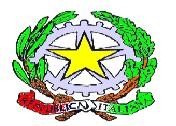 MINISTERO DELL'ISTRUZIONE, DELL'UNIVERSITÀ E DELLA RICERCAMinistero dell’IstruzioneUfficio Scolastico Regionale per il LazioISTITUTO COMPRENSIVO STATALE ESPERIASede centrale e segreteria: Esperia (FR) Via San Rocco, 5  CAP 03045 – Tel. 0776938023 – Fax 0776938135 - web: www.icesperia.itCodice Fiscale: 81004630604 - Codice Meccanografico: FRIC80300L - Codice Univoco Ufficio: UF24U1 - Codice Attività: 853110 E-mail: fric80300l@istruzione.it - PEC: fric80300l@pec.istruzione.it,IBAN C/C Bancario: IT42Z0537274370000010175263 – C/C Postale dell’Istituto 1029426440RUBRICHE DI VALUTAZIONESCUOLA PRIMARIAANNO SCOLASTICO 2021-2022A cura dei Dipartimenti per Ambito Coordinatori:Ins. Citriniti TeresaIns. Grossi Maria Lucia Ins. Ruggiero SabrinaCOMPETENZA CHIAVE EUROPEA: COMUNICAZIONE NELLA MADRELINGUACOMPETENZA CHIAVE EUROPEA: COMUNICAZIONE NELLA MADRELINGUACOMPETENZA CHIAVE EUROPEA: COMUNICAZIONE NELLA MADRELINGUACOMPETENZA CHIAVE EUROPEA: COMUNICAZIONE NELLA MADRELINGUACOMPETENZA CHIAVE EUROPEA: COMUNICAZIONE NELLA MADRELINGUACOMPETENZA CHIAVE EUROPEA: COMUNICAZIONE NELLA MADRELINGUADisciplina: Italiano     Classe: 1^ Disciplina: Italiano     Classe: 1^ Disciplina: Italiano     Classe: 1^ Disciplina: Italiano     Classe: 1^ Disciplina: Italiano     Classe: 1^ Disciplina: Italiano     Classe: 1^ Definizione del livelloDefinizione del livelloDefinizione del livelloDefinizione del livelloDefinizione del livelloDefinizione del livelloNUCLEO TEMATICOOBIETTIVI OGGETTO DI VALUTAZIONELIVELLO IN VIA DI PRIMA ACQUISIZIONELIVELLO BASELIVELLO INTERMEDIOLIVELLO AVANZATOASCOLTO E PARLATOComprendere parole di uso quotidiano.Interagire con i compagni per presentarsi e in situazioni di gioco.L’alunnopresta attenzione saltuariamente ed interagisce con difficoltà negli scambi comunicativi.L’alunnopresta attenzione con discontinuità e interagisce in modo non sempre pertinente.L’alunno ascolta, presta attenzione e interagisce in modo corretto e pronto.L’alunnoascolta, mantiene l’attenzione e interagisce in modo pertinente e per tempi prolungati.LETTURA E COMPRENSIONELeggere e comprendere parole e semplici testi.L’alunno legge in modo sillabico se guidato e/o supportato. Comprende un semplice testo attraverso domande guida. Memorizza con difficoltà.L’alunnolegge in modo sillabico e comprende globalmente un semplice testo. Memorizza un semplice e breve testo poetico.L’alunno legge e comprende in modo corretto.Memorizza semplici testi poetici. L’alunno legge in modo corretto, scorrevole, comprende brevi testi. Memorizza testi poetici.SCRITTURAScrivere parole e semplici frasi.L’alunno mostra alcune difficoltàad acquisire le capacità necessarie per l'apprendimento della scritturaL’alunno sta acquisendo le capacitàmanuali, percettive e cognitive necessarie per l'apprendimento della scritturaL’alunno ha acquisito le capacità manuali, percettive e cognitive necessarie per l'apprendimento della scrittura.L’alunno ha acquisito pienamente le capacità manuali, percettive e cognitive necessarie per l'apprendimento della scrittura.Scrivere parole e semplici frasi.L’alunno scrive solo copiando utilizzando lo stampato maiuscolo. Guidato produce parole piane.L’alunno copia e scrive sotto dettatura lettere, sillabe e parole utilizzando i diversi caratteri grafici.Produce parole e semplici frasi corrette relative al proprio vissuto.L’alunno scrive sotto dettatura utilizzando i diversi caratteri grafici.Produce semplici parole, frasi e brevi testi corretti relativi al proprio vissuto utilizzando la punteggiatura conosciuta.L’alunno scrive sotto dettatura utilizzando i diversi caratteri grafici.Produce autonomamente  semplici parole, frasi e testi corretti relativi al proprio vissuto utilizzando la punteggiatura conosciuta.RIFLESSIONE LINGUISTICAUtilizzare le principali convenzioni ortografiche.L’alunno deve essere aiutato a riconoscere i principali elementi costitutivi di una frase. Rispetta le principali regole ortografiche e grammaticali solo se aiutato.L’alunno  riconosce, con qualche insicurezza, gli elementi essenziali e costitutivi di una frase.Rispetta parzialmente le principali regole ortografiche e grammaticali.L’alunno  riconoscegli elementi essenziali e costitutivi di una frase. Rispetta le principali regole ortografiche e grammaticali.L’alunno riconosce con sicurezza gli elementi essenziali e costitutivi di una frase.Rispetta pienamente le principali regole ortografiche e grammaticali.ACQUISIZIONE ED ESPANSIONE DEL LESSICO RECETTIVO E PRODUTTIVOCOMPETENZA CHIAVE EUROPEA:  Comunicazione nella madrelinguaCOMPETENZA CHIAVE EUROPEA:  Comunicazione nella madrelinguaCOMPETENZA CHIAVE EUROPEA:  Comunicazione nella madrelinguaCOMPETENZA CHIAVE EUROPEA:  Comunicazione nella madrelinguaCOMPETENZA CHIAVE EUROPEA:  Comunicazione nella madrelinguaCOMPETENZA CHIAVE EUROPEA:  Comunicazione nella madrelinguaDisciplina: ITALIANO  Classe: 2^Disciplina: ITALIANO  Classe: 2^Disciplina: ITALIANO  Classe: 2^Disciplina: ITALIANO  Classe: 2^Disciplina: ITALIANO  Classe: 2^Disciplina: ITALIANO  Classe: 2^Definizione del livelloDefinizione del livelloDefinizione del livelloDefinizione del livelloDefinizione del livelloDefinizione del livelloNUCLEO TEMATICOOBIETTIVI OGGETTO DI VALUTAZIONELIVELLO IN VIA DI PRIMA ACQUISIZIONELIVELLO BASELIVELLO INTERMEDIOLIVELLO AVANZATOASCOLTO E PARLATOAscoltare e comprendere informazioni negli scambi comunicativi e nei testi.L’alunno presta attenzione saltuariamente ed interagisce con difficoltà negli scambicomunicativi.Comprende e riferisce in modo globale i contenuti di testi ascoltati con il supporto di domande guida.L’alunno presta attenzione con discontinuità e interagisce in modo non sempre pertinente. Comprende e riferisce in modo globale i contenuti di testi ascoltati.L’alunno mantiene l’attenzione per attivare un comportamento interattivo.Comprende e riferisce i contenuti di testi ascoltati in modo chiaro.L’alunno mantiene per tempi prolungati l’attenzione per attivare un comportamento interattivo.Comprende e riferisce i contenuti di testi ascoltati in modo chiaro e organico.LETTURALeggere ad alta voce brevi testi.Leggere e comprende semplici e brevi testiL’alunnolegge solo se guidato semplici frasi /testi comprendendoli con il supporto di domande guida.L’alunnolegge in modo sillabico semplici  frasi /testi  e comprendendo le informazioni essenziali.L’alunnolegge in modo corretto e scorrevole vari tipi di testo. comprendendoli in modo funzionale.L’alunnolegge in modo corretto, scorrevole ed espressivo vari tipi di testocomprendendoli in modo completo e rapido. SCRITTURAScrivere sotto dettatura didascalie e semplici frasi.Scrivere brevi testi corretti nell’ortografia e chiari nell’esposizione del pensiero.L’alunno mostra alcune difficoltà a scrivere sotto dettatura, con diversi errori di ortografia e con grafia ancora incerta.L’alunno mostra difficoltà a scrivere autonomamente brevi testi  corretti nell’ortografia e nell’esposizione del pensiero.L’alunno scrive sotto dettatura pur se con alcune incertezze di ortografia e con grafia abbastanza chiara.L’alunno scrive autonomamente brevi testi in modo non sempre corretto nell’ortografia e nell’esposizione del pensiero.L’alunno scrive abbastanza correttamente sotto dettatura curando l'ortografia e con grafia chiara.L’alunno scrive autonomamente brevi testi in modo abbastanza corretto  nell’ortografia e nell’esposizione del pensiero.L’alunno scrive correttamente sotto dettatura curando l'ortografia e con grafia chiara e ordinata.L’alunnoscrive autonomamente   testi in modo corretto nell’ortografia e nell’esposizione del pensiero  richiamando in memoria esperienze e vissuti.RIFLESSIONE LINGUISTICAUtilizzare le principali convenzioni ortografiche.Riconoscere e denominare alcune parti del discorsoL’alunno deve essere aiutato a riconoscere i principali elementi costitutivi di una frase.Rispetta le principali regole ortografiche e grammaticali solo se aiutato.L’alunno riconosce, con qualche insicurezza, gli elementi essenziali e costitutivi di una frase.Rispetta parzialmente le principali regole ortografiche e grammaticali.L’alunno riconosce gli elementi essenziali e costitutivi di una frase.Rispetta le principali regole ortografiche e grammaticali, pur se con qualcheincertezza.L’alunno riconosce con sicurezza gli elementi essenziali e costitutivi di una frase.Rispetta pienamente le principali regole ortografiche e grammaticali .ACQUISIZIONE ED ESPANSIONE DEL LESSICO RECETTIVO E PRODUTTIVOArricchire il lessico già in  possesso con nuove parole ed espressioni.L’alunno  guidato  comprende, in brevi testi, il significato di parole non note, sia sul contesto sia sulla conoscenza intuitiva delle famiglie di parole.Mostra alcune difficoltà ad ampliare il propriopatrimonio lessicale.L’alunno comprende, in brevi testi,il significato di alcune parole non note, basandosi sia sul contesto sia sulla conoscenza intuitiva delle famiglie di parole.Amplia lentamente il proprio patrimonio lessicaleL’alunno comprende, in brevi testi,il significato di quasi tutte le parole non note, basandosi sia sul contesto sia sulla conoscenza intuitiva delle famiglie di parole.Arricchisce il proprio patrimonio lessicaleL’alunno comprende  pienamente e con sicurezza, in vari tipi di testo, il significato di parole non note, basandosi sia sul contesto sia sulla conoscenza intuitiva delle famiglie di parole.Arricchisce con molta facilità il proprio patrimonio lessicale.COMPETENZA CHIAVE EUROPEA:  Comunicazione nella madrelinguaCOMPETENZA CHIAVE EUROPEA:  Comunicazione nella madrelinguaCOMPETENZA CHIAVE EUROPEA:  Comunicazione nella madrelinguaCOMPETENZA CHIAVE EUROPEA:  Comunicazione nella madrelinguaCOMPETENZA CHIAVE EUROPEA:  Comunicazione nella madrelinguaCOMPETENZA CHIAVE EUROPEA:  Comunicazione nella madrelinguaDisciplina: ITALIANO  Classe: 3^Disciplina: ITALIANO  Classe: 3^Disciplina: ITALIANO  Classe: 3^Disciplina: ITALIANO  Classe: 3^Disciplina: ITALIANO  Classe: 3^Disciplina: ITALIANO  Classe: 3^Definizione del livelloDefinizione del livelloDefinizione del livelloDefinizione del livelloDefinizione del livelloDefinizione del livelloNUCLEO TEMATICOOBIETTIVI OGGETTO DI VALUTAZIONELIVELLO IN VIA DI PRIMA ACQUISIZIONELIVELLO BASELIVELLO INTERMEDIOLIVELLO AVANZATOASCOLTO E PARLATOComprendere messaggi di diverso tipo.Riferire esperienze personali ed esporre un argomento.Interagire nelle diverse situazioni comunicativeL’alunno  presta attenzione saltuariamente ed interagisce con difficoltà negli scambicomunicativi. Si esprime solo sollecitato e con un vocabolario essenziale.L’alunno mette in atto strategie di ascolto.Comprende, ricorda e riferisce i contenuti di testi ascoltati in modo globale.Si esprime  con un vocabolario ridotto.L’alunno mette in atto strategie di ascolto partecipativo.Comprende, ricorda e riferisce i contenuti di testi ascoltati in modo chiaro.Si esprime in modo corretto e completo.L’alunno mette in atto strategie di ascolto finalizzato e partecipativo.Comprende, ricorda e riferisce i contenuti di testi ascoltati in modo chiaro e organico.Si esprime in modo corretto completo, approfondito ed originale.LETTURAUtilizzare strategie di lettura funzionali allo scopo.Leggere e comprendere testi di vario tipoL’alunnolegge solo se guidato e comprende solo se supportato da domande guida.Memorizza in modo confusionario.L’alunnolegge in modo abbastanza corretto ed abbastanza scorrevole ed espressivo.Comprende in modo globale e complessivamente adeguato.Memorizza con difficoltà vari tipi di testo.L’alunnolegge in modo corretto, scorrevole ed espressivo.Comprende ed estrapola informazioni in modo autonomo e completo.Memorizza vari tipi di testo.L’alunnolegge in modo corretto, scorrevole espressivo utilizzando strategie di lettura funzionali allo scopo.Comprende in modo immediato esprimendo valutazioni critiche ed operando collegamenti.Memorizza velocemente vari tipi di testi.SCRITTURAProdurre e rielaborare testi con caratteristiche diverse.Scrivere rispettando le convenzioni ortografiche e grammaticali.L’alunno guidatoProduce semplici testi poco chiari e non sempre corretti e adeguati al contesto.Non utilizza le strategie di autocorrezione.L’alunno produce testi abbastanza corretti usando un linguaggio semplice, ma abbastanza chiaro ed adeguato.Non sempre utilizza in modo appropriato le strategie di autocorrezione.L’alunno produce, rielabora e manipola testi corretti e coerenti usando un linguaggio chiaro ed appropriato.Conosce le strategie di autocorrezione.L’alunno produce, rielabora e manipola testi personali molto corretti, usando un  linguaggio ricco e originale.Utilizza in modo appropriato le strategie di autocorrezione.ELEMENTI DI GRAMMATICA E RIFLESSIONE SUGLI USI DELLA LINGUARiconoscere le principali categorie morfologiche e sintattiche.L’alunno riconosce le principali parti del discorso solo se guidato.Individua solo con il supporto dell’insegnante gli elementi della frase minimaL’alunno riconosce le principali parti del discorso in frasi semplici.Individua gli elementi della frase minimaL’alunno riconosce le principali parti del discorso in modo corretto e completo.Individua gli elementi sintattici anche in frasi più complesse.L’alunnoriconosce le principali parti del discorso in modo corretto, completo ed approfondito.Individua gli elementi sintattici anche in frasi più complesse.ACQUISIZIONE ED ESPANSIONE DEL LESSICO RECETTIVO E PRODUTTIVOComprendere il significato di parole non note. Sviluppare la capacità di scelte lessicali adeguate in base alle differenti situazioni comunicative.L’alunno individua il significato di alcune parole e utilizza il lessico specifico con la mediazione dell’insegnante.L’alunno amplia gradualmente il proprio lessico e lo utilizza in contesti semplici. L’alunno usa le parole del lessico in modo adeguato con continuità e in modo autonomo, in situazioni note e talvolta non note, facendo riferimento anche a risorse personali.L’alunno amplia il proprio lessico con continuità e in modo autonomo in situazioni note e non note facendo riferimento anche a risorse personali.COMPETENZA CHIAVE EUROPEA:  Comunicazione nella madrelinguaCOMPETENZA CHIAVE EUROPEA:  Comunicazione nella madrelinguaCOMPETENZA CHIAVE EUROPEA:  Comunicazione nella madrelinguaCOMPETENZA CHIAVE EUROPEA:  Comunicazione nella madrelinguaCOMPETENZA CHIAVE EUROPEA:  Comunicazione nella madrelinguaCOMPETENZA CHIAVE EUROPEA:  Comunicazione nella madrelinguaDisciplina: ITALIANO  Classe: 4^-5^Disciplina: ITALIANO  Classe: 4^-5^Disciplina: ITALIANO  Classe: 4^-5^Disciplina: ITALIANO  Classe: 4^-5^Disciplina: ITALIANO  Classe: 4^-5^Disciplina: ITALIANO  Classe: 4^-5^Definizione del livelloDefinizione del livelloDefinizione del livelloDefinizione del livelloDefinizione del livelloDefinizione del livelloNUCLEO TEMATICOOBIETTIVI OGGETTO DI VALUTAZIONELIVELLO IN VIA DI PRIMA ACQUISIZIONELIVELLO BASELIVELLO INTERMEDIOLIVELLO AVANZATOASCOLTO E PARLATOComprendere messaggi di diverso tipo.Riferire esperienze personali ed esporre un argomento rispettando l’ordine cronologico e/o logico.Interagire nelle diverse situazioni comunicativeL’alunno mostra scarso interesse all’ascolto e alla comunicazione, tendendo a distrarsi spesso. Comunica in modo non sempre pertinente.Deve essere aiutato ad organizzare il discorso.Utilizza un lessico molto semplice e privo di termini specificiL’alunno ascolta talvolta con qualche distrazione, comprende quasi tutti i contenuti e li elabora in modo abbastanza corretto.Riferisce esperienze personali ed espone un argomento   in modo essenziale.Si esprime utilizzando un lessico preciso, anche se essenziale.L’alunno ascolta con interesse,comprende i contenuti della comunicazione e li rielabora. Riferisce esperienze personali ed espone un argomento   organizzando il discorso in modo chiaro e rispettando l’ordine cronologico e/o logico. Si esprime utilizzando un lessico appropriatoL’alunnoascolta con vivo interesse,comprende pienamente i contenuti della comunicazione e li rielabora in modo corretto.Riferisce esperienze personali ed espone un argomento   organizzando e pianificando  il discorso in modo chiaro, articolato, coerente e coeso rispettando l’ordine cronologico e/o logico.Si esprime con sicurezza esaurendo l’argomento e utilizzando termini appropriati e specifici delle discipline di studio.LETTURAUtilizzare abilità funzionali allo studio: individuarenei testi scritti informazioni utili per l’apprendimento di un argomento dato e metterle in relazione.Sintetizzare le informazioni, in funzione anche dell’esposizione orale e dell’acquisizione della terminologia specifica.Leggere e comprendere testi di vario tipo, individuarne il senso globale e le informazioni principali, formulando su di essi giudizi personali utilizzando strategie di lettura adeguate agli scopi. Memorizzare testi di vario tipo.L’alunno guidato individua nei testi scritti le principali informazioni di un argomento dato.L’alunno sintetizza in modo frammentario le informazioni in funzione anche dell’esposizione orale solo con il supporto di immagini, domande guida e mappe concettuali.L’alunno ha difficoltà a ricostruire ed interpretare un semplice testo nelle sue parti costitutive, lo analizza in modo incompleto, cogliendo solo gli elementi evidenti.Memorizza in modo confusionario.L’alunno utilizza in modo frammentario le abilità funzionali allo studio: individua nei testi scritti le principali informazioni utili per l’apprendimento di un argomento datoL’alunno   sintetizza le informazioni in modo essenziale, con il supporto di immagini, domande guida e mappe concettuali. L’esposizione orale risulta molto semplice, non sempre usa la terminologia specifica.L’alunno interpreta e ricostruisce parzialmente un semplice testo nelle sue parti costitutive, lo analizza individuando le informazioni essenziali su un argomento di studio.Memorizza con difficoltà vari tipi di testo.L’alunno utilizza le abilità funzionali allo studio: individua nei testi scritti tutte le informazioni utili per l’apprendimento di un argomento dato e le mette in relazione.L’alunno sintetizza in modo appropriato le informazioni e le espone utilizzando la terminologia specifica..L’alunno interpreta e ricostruisce un testo nelle sue parti costitutive, lo analizza globalmente, individua le informazioni relative all’argomento di studio mettendole in relazione.  Memorizza vari tipi di testo.L’alunno utilizza in modo appropriato le abilità funzionali allo studio: individua autonomamentenei testi scritti tutte le informazioni utili per l’apprendimento di un argomento dato e le mette in relazioneL’alunno sintetizza con prontezza le informazioni in funzione anche dell’esposizione orale, che risulta esauriente e con terminologia specifica.L’alunno interpreta e ricostruisce un testo nelle sue parti costitutive, riflette sul contenuto e sulla forma.Analizza con sicurezza varie tipologie testuali, individua tutte le informazioni specifiche di un contenuto di studio formulando su di essi giudizi personali e utilizzando strategie di lettura adeguate agli scopi. Memorizza velocemente vari tipi di testi.SCRITTURARielaborare testi parafrasandoli, completandoli, trasformandoli correttinell’ortografia, chiari e coerenti legati all’esperienza e alle diverse occasioni di scrittura che la scuola offre. .L’alunno scrive frasi talvolta scoordinate con logica imprecisa e confusa e con diversi errori ortografici e grammaticali.Rielabora parzialmente i contenuti di un testo.Ha un’esposizione confusa, con carenze strutturali.Utilizza un lessico molto limitato.Non utilizza le strategie di autocorrezione.L’alunno scrive testi molto semplici e brevi, con diversi errori ortografici e grammaticali.Rielabora i testi in modo molto semplice e con diverse imprecisioni.Utilizza un lessico abbastanza limitato. Non sempre utilizza in modo appropriato le strategie di autocorrezione.L’alunno scrive testi utilizzando le convenzioni ortografiche in modo abbastanza corretto.Rielabora i testi esponendoli in modo quasi sempre corretto sul piano grammaticale, ortografico, lessicale e di punteggiatura. Utilizza un lessico abbastanza vario.Conosce le strategie di autocorrezione.L’alunno scrive testi strutturati, coerenti ed originali con correttezza ortografica, sintattica e di punteggiatura.Rielabora molto chiaramente i vari tipi di testi, individuando i contenuti essenziali ed esponendoli correttamente sul piano grammaticale, ortografico, lessicale e di punteggiatura.Utilizza un lessico ampio e completo e in modo appropriato le strategie di autocorrezione.ELEMENTI DI GRAMMATICA E RIFLESSIONE SUGLI USI DELLA LINGUARiconoscere le principali categorie morfologiche e sintattiche.L’alunno identifica in una frase solo alcune parti del discorso.Riesce e formulare ipotesi sul significato di una parola sconosciuta solo se aiutato. L’alunno identifica in una frase le parti del discorso con diverse inesattezze.Riconosce una parola sconosciuta ma non riesce e formulare ipotesi sul suo significato.L’alunno identifica in una frase le parti del discorso in modo preciso.Sa formulare ipotesi sul significato di una parola sconosciuta.L’alunnoidentifica con sicurezza in una frase le parti del discorso in modo preciso e completo.Sa formulare ipotesi sul significato di una parola sconosciuta desumendola dal contesto.ACQUISIZIONE ED ESPANSIONE DEL LESSICO RECETTIVO E PRODUTTIVOComprendere in modo appropriato il lessico di base. Arricchire il patrimonio lessicale attraverso attività comunicative orali, di lettura e di scrittura e attivando la conoscenza delle principali relazioni di significato tra le parole (somiglianze, differenze, appartenenza a un campo semantico).L’alunno  comprende guidato il lessico di base attraverso semplici  ed essenziali attività comunicative orali, di lettura e di scrittura.L’alunno  comprende in modo essenziale il lessico di base attraverso  semplici  attività comunicative orali, di lettura e di scrittura.L’alunno comprende in il lessico di base. Arricchisce il patrimonio lessicale attraverso attività comunicative orali, di lettura e di scrittura, attivando la conoscenza delle principali relazioni di  significato tra le parole.L’alunno comprende in modo appropriato il lessico di base. Arricchisce volentieri il patrimonio lessicale attraverso attività comunicative orali, di lettura e di scrittura spontanea, attivando la conoscenza delle principali relazioni di significato tra le parole  somiglianze, differenze, appartenenza a un campo semantico).COMPETENZA CHIAVE EUROPEA: Comunicazione nelle lingue straniereCOMPETENZA CHIAVE EUROPEA: Comunicazione nelle lingue straniereCOMPETENZA CHIAVE EUROPEA: Comunicazione nelle lingue straniereCOMPETENZA CHIAVE EUROPEA: Comunicazione nelle lingue straniereCOMPETENZA CHIAVE EUROPEA: Comunicazione nelle lingue straniereCOMPETENZA CHIAVE EUROPEA: Comunicazione nelle lingue straniereDisciplina: INGLESE    Classe: 1^-2^Disciplina: INGLESE    Classe: 1^-2^Disciplina: INGLESE    Classe: 1^-2^Disciplina: INGLESE    Classe: 1^-2^Disciplina: INGLESE    Classe: 1^-2^Disciplina: INGLESE    Classe: 1^-2^Definizione del livelloDefinizione del livelloDefinizione del livelloDefinizione del livelloDefinizione del livelloDefinizione del livelloNUCLEO TEMATICOOBIETTIVI OGGETTO DI VALUTAZIONELIVELLO IN VIA DI PRIMA ACQUISIZIONELIVELLO BASELIVELLO INTERMEDIOLIVELLO AVANZATOASCOLTO (LISTENING)PARLATO (SPEAKING)Comprendere parole di uso quotidiano.Interagire con i compagni per presentarsi e in situazioni di gioco.L’alunno comprende solo qualche piccola parte del messaggio.Comunica in modo insicuro.L’alunno comprende il messaggio nella sua globalità.Produce messaggi molto semplici con un limitato lessico.L’alunnocomprende ilmessaggio.Produce messaggi semplici con un buon lessico e una pronuncia nel suo complesso corretta.L’alunno comprende il messaggio nella sua interezza.Comunica con disinvoltura e con una pronuncia corretta.LETTURA(READING)Riconoscere, leggere semplici vocaboli e frasiL’alunnonon sempre riconosce, anche con il supporto dell’insegnante, semplici vocaboli.L’alunnoriconosce e legge, con il supporto dell’insegnante, semplici vocaboliL’alunnoriconosce e legge semplici vocaboli e frasiL’alunnoriconosce e legge autonomamente vocaboli e frasi.SCRITTURA (WRITING)Scrivere parole e semplici frasi.L’alunnoproduce parole e frasi  poco comprensibili a causa di numerosi errori.L’alunnoproduce parole e frasi con pochi errori.L’alunnoproduce parole e frasiL’alunnoproduce, in modo autonomo, parole e frasi corrette. COMPETENZA CHIAVE EUROPEA: comunicazione nelle lingue straniereCOMPETENZA CHIAVE EUROPEA: comunicazione nelle lingue straniereCOMPETENZA CHIAVE EUROPEA: comunicazione nelle lingue straniereCOMPETENZA CHIAVE EUROPEA: comunicazione nelle lingue straniereCOMPETENZA CHIAVE EUROPEA: comunicazione nelle lingue straniereCOMPETENZA CHIAVE EUROPEA: comunicazione nelle lingue straniereDisciplina: INGLESE    Classi: 3^Disciplina: INGLESE    Classi: 3^Disciplina: INGLESE    Classi: 3^Disciplina: INGLESE    Classi: 3^Disciplina: INGLESE    Classi: 3^Disciplina: INGLESE    Classi: 3^Definizione del livelloDefinizione del livelloDefinizione del livelloDefinizione del livelloDefinizione del livelloDefinizione del livelloNUCLEO TEMATICOOBIETTIVI OGGETTO DI VALUTAZIONELIVELLO IN VIA DI PRIMA ACQUISIZIONELIVELLO BASELIVELLO INTERMEDIOLIVELLO AVANZATOASCOLTO (LISTENING)PARLATO(SPEAKING)Ascoltare e comprendere frasi e brevi testi                         Comunicare e produrre semplici messaggiL’alunnoascolta e comprende in modo frammentario semplici frasi.Comunica e produce in modo confusionariosemplici messaggi.L’alunnoascolta e comprende semplici frasi supportate da immagini.Comunica e produce, in modo essenziale, semplici messaggi.L’alunnoascolta e comprende frasi e brevi testi supportati da immagini.Comunica e produce in modo abbastanza sicuro semplici messaggiL’alunnoascolta e comprende con sicurezza frasi e brevi testi supportati anche da immagini.Comunica e produce con sicurezza e padronanza semplici messaggiLETTURA(READING)Leggere e comprendere semplici testiL’alunnolegge e comprende in modo frammentario un semplice testo corredato da immagini.L’alunnolegge e comprende in modo essenziale un semplice testo corredato da immagini.L’alunno legge e comprende in modo autonomo un semplice testo corredato da immagini cogliendone il significato globale. L’alunnolegge e comprende in modo autonomo e corretto un semplice testo corredato da immagini cogliendone il significato.SCRITTURA(WRITING)Scrivere parole e semplici frasiL’alunnoscrive semplici parole e frasi incomprensibili a causa di numerosi errori.L’alunno scrive in modo essenziale parole e frasi di uso quotidiano e attinenti ad interessi personali e del gruppo.L’alunnoscrive in modo corretto parole e semplici frasi di uso quotidiano e attinenti  ad interessi personali e del gruppo.L’alunnoscrive autonomamente e in modo corretto parole e semplici frasi di uso quotidiano e attinenti ad interessi personali e del gruppo.CULTURA E CIVILTA’Conoscere personaggi e tradizioni delle principali festività anglosassoni e alcuni aspetti di civiltà.L’alunno coglie e se guidato rappresenta, con disegni,  filastrocche canti i personaggi della tradizione culturale inglese.L’alunno coglie e rappresenta, con disegni, filastrocche,   canti i personaggi della tradizione culturale inglese.L’alunno conosce e rappresenta, con disegni, filastrocche, canti i personaggi della tradizione culturale inglese.L’alunno conosce, descrive e rappresenta, con disegni, filastrocche, canti i personaggi della tradizione culturale inglese.RIFLESSIONE SULLA LINGUA E SULL’APPRENDIMENTORiconoscere ed utilizzare le strutture linguistiche presentate. Distinguere tra frasi affermative e interrogative.L’alunno riconosce e usa la struttura linguistica in modo parziale.L’alunno riconosce e usa la struttura linguistica in modo essenziale.L’alunno riconosce e usa la struttura linguistica in modo corretto.L’alunno riconosce e usa la struttura linguistica in modo sicuro.COMPETENZA CHIAVE EUROPEA: Comunicazione nelle lingue straniereCOMPETENZA CHIAVE EUROPEA: Comunicazione nelle lingue straniereCOMPETENZA CHIAVE EUROPEA: Comunicazione nelle lingue straniereCOMPETENZA CHIAVE EUROPEA: Comunicazione nelle lingue straniereCOMPETENZA CHIAVE EUROPEA: Comunicazione nelle lingue straniereCOMPETENZA CHIAVE EUROPEA: Comunicazione nelle lingue straniereDisciplina: INGLESE    Classe: 4^-5^Disciplina: INGLESE    Classe: 4^-5^Disciplina: INGLESE    Classe: 4^-5^Disciplina: INGLESE    Classe: 4^-5^Disciplina: INGLESE    Classe: 4^-5^Disciplina: INGLESE    Classe: 4^-5^Definizione del  LivelloDefinizione del  LivelloDefinizione del  LivelloDefinizione del  LivelloDefinizione del  LivelloDefinizione del  LivelloNUCLEO TEMATICOOBIETTIVI OGGETTO DI VALUTAZIONELIVELLO IN VIA DI PRIMA ACQUISIZIONELIVELLO BASELIVELLO INTERMEDIOLIVELLO AVANZATOASCOLTO(LISTENING) Comprendere semplici istruzioni, espressioni, frasi e brevi dialoghi di uso quotidiano, se pronunciati chiaramente, e identificare il tema generale di un discorso in cui si parla di argomenti conosciuti.Comprendere brevi testi multimedialiidentificandone parole chiave e il senso generale.L’alunno comprende in modo confusionario semplici frasi e dialoghi supportati da immagini.Anche se guidato non sempre interagisce con l’uso di frasi adatte alle diverse situazioni.L’alunno comprende in modo confusionario brevi testi multimedialiidentificandone parole chiave.L’alunno comprende in maniera globale frasi, dialoghi e testi supportati da immagini.Guidato interagisce usando frasi adatte alle diverse situazioni.L’alunno comprende in maniera globale brevi testi multimedialiidentificandone parole chiave.L’alunno comprende in modo autonomo frasi, dialoghi e testi Interagisce, descrive e riferisce utilizzando espressioni e frasi adatte alle diverse situazioni note.L’alunno comprende in modo autonomo   brevi testi multimedialiidentificandone parole chiave.L’alunno comprende in modo sicuro e autonomo frasi, dialoghi e testi. Interagisce, descrive e riferisce utilizzando con padronanza espressioni e frasi adatte a situazioni note e non note.L’alunno comprende in modo sicuro ed autonomo brevi testi multimedialiidentificandone parole chiave.PARLATO(SPEAKING)Dialogare oargomentareutilizzando lessicoe strutturelinguistiche note.Interagire, in modo comprensibile con un compagno o un adulto con cui si hafamiliarità, utilizzando espressioni e frasi adatte alla situazione.L’alunno anche se guidato non sempre riesce a interagire purutilizzando lessicoe strutturelinguistiche molto semplici.L’alunno, anche se guidato non sempre interagisce, in modo comprensibile  utilizzando espressioni e frasi adatte alla situazione.L’alunno dialoga solo se guidato utilizzando lessicoe strutturelinguistiche semplici.L’alunno, se guidato, interagisce, in modo comprensibile utilizzando espressioni e frasi adatte alla situazione.L’alunno dialoga utilizzando lessicoe strutturelinguistiche in situazioni note.L’alunno interagisce, in modo comprensibile utilizzando espressioni e frasi adatte alla situazione.L’alunno dialoga eargomentautilizzando lessicoe strutturelinguistiche in situazioni note e non note.L’alunno, interagisce, in modo autonomo e comprensibile, utilizzando espressioni e frasi adatte alla situazione.LETTURA(READING)Classe 4^Leggere e comprendere brevi e semplici testi, accompagnati preferibilmente da supporti visivi, cogliendo il loro significato globale e identificandone parole e frasifamiliari.Classe 5^Leggere e comprendere brevi e semplici testi, accompagnati preferibilmente da supporti visivi, cogliendo il lorosignificato globale e identificandone parole e frasi familiari.L’alunno guidatonon sempre comprende e legge semplicissime frasi legate al proprio vissuto e accompagnate dal supporto visivo.L’alunno, anche se guidato non sempre legge e comprende brevi e semplici testi, accompagnati preferibilmente da supporti visivi, cogliendo il lorosignificato globale e identificandone parole e frasi familiari.L’alunno legge ecomprende, in modo essenziale, frasi, semplici testi legati al proprio vissuto, storie e descrizioni supportate da immagini.  L’alunno, se guidato, legge e comprende brevi e semplici testi, accompagnati preferibilmente da supporti visivi, cogliendo il lorosignificato globale e identificandone parole e frasi familiari.L’alunno legge e comprende frasi e testi legati al proprio vissuto, a storie proposte e a descrizioni supportate da immagini identificando parole e frasifamiliari. L’alunno, legge e comprende brevi e semplici testi, accompagnati preferibilmente da supporti visivi, cogliendo il lorosignificato globale e identificandone parole e frasi familiari.L’alunnolegge con pronuncia corretta e comprende autonomamente frasi e testi legati al proprio vissuto, a storie proposte e a descrizioni anche supportate da immagini in situazioni non note.L’alunno legge e comprende autonomamente brevi e semplici testi, accompagnati preferibilmente da supporti visivi, cogliendo il lorosignificato globale e identificandone parole e frasi familiari.SCRITTURA(WRITING)Classe 4^Scrivere in forma comprensibile messaggi semplici e brevi per presentarsi, per fare gli auguri, per ringraziare o invitare qualcuno, per chiedere o dare notizie ecc.L’alunnoproduce  semplici testi poco comprensibili a causa di numerosi errori.L’alunnoProduce, a volte guidato, semplici messaggi per presentarsi, per fare gli auguri e per ringraziare con degli errori.L’alunnoproduce in modo corretto messaggi semplici e brevi per presentarsi, per fare gli auguri, per ringraziare o invitare qualcuno, per chiedere o dare notizie ecc.L’alunnoproduce, in modo autonomo e corretto  messaggi e brevi testi per presentarsi, per fare gli auguri, per ringraziare o invitare qualcuno, per chiedere o dare notizie ecc. anche in situazioni non note.CULTURA E CIVILTÀIndividuare somiglianze e differenze tra la nostra cultura e quella anglosassone attraverso usi e costumi dei Paesi anglofoni.Parlare delle festivitàL’alunno, anche se guidato, non  sempre individua somiglianze e differenze tra la nostra cultura e quella anglosassone.L’alunno, se guidato, individua somiglianze e differenze tra la nostra cultura e quella anglosassone.L’alunno, individua somiglianze e differenze tra la nostra cultura e quella anglosassone.L’alunno individua in modo autonomo e corretto somiglianze e differenze tra la nostra cultura e quella anglosassone.RIFLESSIONE SULLA LINGUA E SULL’APPRENDIMENTOOsservare coppie di parole simili come suono e distinguerne il significato.Osservare parole ed espressioni nei contesti d’uso e coglierne i rapporti di significato.Osservare la struttura delle frasi e mettere in relazione costrutti e intenzioni comunicative.Riconoscere che cosa si è imparato e che cosa si deve imparare.L’alunno, anche se guidato non sempre osserva parole ed espressioni nei contesti d’uso e ne coglie i rapporti di significato, o mette in relazione costrutti e intenzioni comunicative.L’alunno, se guidato osserva parole ed espressioni nei contesti d’uso, ne coglie i rapporti di significato, mette in relazione costrutti e intenzioni comunicative.L’alunno osserva parole ed espressioni nei contesti d’uso, ne coglie i rapporti di significato e mette in relazione costrutti e intenzioni comunicative.L’alunno, in modo autonomo e corretto, osserva parole ed espressioni nei contesti d’uso, ne coglie i rapporti di significato e mette in relazione costrutti e intenzioni comunicative.COMPETENZA CHIAVE EUROPEA:  Competenza matematica e competenza di base in scienze e tecnologiaCOMPETENZA CHIAVE EUROPEA:  Competenza matematica e competenza di base in scienze e tecnologiaCOMPETENZA CHIAVE EUROPEA:  Competenza matematica e competenza di base in scienze e tecnologiaCOMPETENZA CHIAVE EUROPEA:  Competenza matematica e competenza di base in scienze e tecnologiaCOMPETENZA CHIAVE EUROPEA:  Competenza matematica e competenza di base in scienze e tecnologiaCOMPETENZA CHIAVE EUROPEA:  Competenza matematica e competenza di base in scienze e tecnologiaDisciplina: MATEMATICA   Classe: 1^ Disciplina: MATEMATICA   Classe: 1^ Disciplina: MATEMATICA   Classe: 1^ Disciplina: MATEMATICA   Classe: 1^ Disciplina: MATEMATICA   Classe: 1^ Disciplina: MATEMATICA   Classe: 1^ Definizione del livelloDefinizione del livelloDefinizione del livelloDefinizione del livelloDefinizione del livelloDefinizione del livelloNUCLEO TEMATICOOBIETTIVI OGGETTO DI VALUTAZIONELIVELLO IN VIA DI PRIMA ACQUISIZIONELIVELLO BASELIVELLO INTERMEDIOLIVELLO AVANZATONUMERIUtilizzare modalità diverse per rappresentare il numero.Utilizzare tecniche diverse di calcolo.L’alunnoconta, legge, scrive, rappresenta, ordina e opera con i numeri naturali solo con l’aiuto dell’insegnante e con il supporto di materiali concreti.Richiede l'aiuto dell'insegnante per eseguire semplici procedure di calcolo. L’alunno conta, legge, scrive ed ordina in senso progressivo e regressivo con qualche difficoltà avendo limitata consapevolezza della notazione posizionale e utilizzandoli con il supporto di materiali concreti.Esegue con alcune incertezze semplici procedure di calcolo mentale e scritto.L’alunno conta, legge, scrive e riconosce, nell'ambito della propria esperienza, i numeri naturali, distinguendo il valore posizionale delle cifre e applicandoli in contesti d'uso noti.Esegue in modo abbastanza corretto procedure di calcolo mentale e scritto. L’alunno conta, legge, scrive e riconosce con sicurezza, nell'ambito della propria esperienza, i numeri naturali, avendo consapevolezza del valore posizionale delle cifre e applicandoli in contesti d'uso diversi.Esegue, correttamente e con velocità, procedure di calcolo mentale e scritto.SPAZIO E FIGURERiconoscere  e classificare  forme, relazioni e struttureL’alunnoriconosce e classifica forme, relazioni e strutture solo con l’aiuto dell’insegnante.L’alunnoriconosce e classifica forme, relazioni e strutture con qualche incertezza.L’alunnoriconosce e classifica forme, relazioni e strutture.L’alunnoriconosce e classifica in modo preciso forme, relazioni e strutture.RELAZIONI DATI E PREVISIONIConoscere ed utilizzare i principali quantificatori.Classificare in base ad una caratteristica.Utilizzare gli schemi operativi, adattandoli alle diverse situazioni problematiche.Misurare grandezze utilizzando sia unità arbitrarie sia unità e strumenti convenzionali.L’alunno riconosce e utilizza i quantificatori solo se guidato.Classifica e mette in relazione solo se guidato.Solo se guidato individua, i dati per ricavare informazioni e costruisce, con modelli, rappresentazioni (tabelle e grafici). Risolve facili problemi con il supporto grafico ed il supporto dell’insegnante.Misura in modo confusionario le distanze tra gli oggetti, la lunghezza, l’altezza e la capacità con un campione unità opportuno.  Conosce il denaro.L’alunnoriconosce e utilizza i quantificatori in semplici contesti.Classifica e mette in relazione in contesti noti.Individua globalmente i dati per ricavare informazioni e costruisce, con modelli, rappresentazioni (tabelle e grafici). Risolve facili problemi con il supporto grafico. Individua grandezze misurabili e.Stabilisce una relazione d'ordine tra due elementi.Misura lunghezze, peso e capacità con un campione unità.Conosce e utilizza il denaro.L’alunno   riconosce e utilizza i quantificatori in modo corretto.Classifica e mette in relazione in modo corretto.Individua i dati per ricavare informazioni e costruisce rappresentazioni (tabelle e grafici). Legge e comprende testi che coinvolgono aspetti matematici. Risolve situazioni problematiche e argomenta il procedimento.Individua e stima le  grandezze misurabili e effettua confronti.Sceglie l’unità arbitraria di misura: lunghezza, peso e capacità e le utilizza.Conosce, ordina ed effettua cambi con il denaro corrente.L’alunno riconosce e utilizza i quantificatori in modo corretto ed efficace.Classifica e mette in relazione in modo corretto ed efficace.Individua i dati per ricavare informazioni e costruisce autonomamente rappresentazioni (tabelle e grafici). Legge e comprende con immediatezza testi che coinvolgono aspetti logici e matematici. Risolve velocemente situazioni problematiche e argomenta il procedimento seguito e riconoscendo strategie di soluzione diverse.Individua e stima le grandezze misurabili e effettua confronti stabilendo una relazione d'ordine tra più elementi e classificandoli.Sceglie l’unità arbitraria di misura: lunghezza, peso e capacità e le utilizza autonomamente.Conosce, ordina ed effettua con dimestichezza cambi con il denaro corrente.COMPETENZA CHIAVE EUROPEA:  Competenza matematica e competenza di base in scienze e tecnologiaCOMPETENZA CHIAVE EUROPEA:  Competenza matematica e competenza di base in scienze e tecnologiaCOMPETENZA CHIAVE EUROPEA:  Competenza matematica e competenza di base in scienze e tecnologiaCOMPETENZA CHIAVE EUROPEA:  Competenza matematica e competenza di base in scienze e tecnologiaCOMPETENZA CHIAVE EUROPEA:  Competenza matematica e competenza di base in scienze e tecnologiaCOMPETENZA CHIAVE EUROPEA:  Competenza matematica e competenza di base in scienze e tecnologiaDisciplina: MATEMATICA   Classe: 2^-3^Disciplina: MATEMATICA   Classe: 2^-3^Disciplina: MATEMATICA   Classe: 2^-3^Disciplina: MATEMATICA   Classe: 2^-3^Disciplina: MATEMATICA   Classe: 2^-3^Disciplina: MATEMATICA   Classe: 2^-3^Definizione del livelloDefinizione del livelloDefinizione del livelloDefinizione del livelloDefinizione del livelloDefinizione del livelloNUCLEO TEMATICOOBIETTIVI OGGETTO DI VALUTAZIONELIVELLO IN VIA DI PRIMA ACQUISIZIONELIVELLO BASELIVELLO INTERMEDIOLIVELLO AVANZATONUMERIUtilizzare modalità diverse per rappresentare il numero.Utilizzare tecniche diverse di calcolo.L’alunnoconta, legge, scrive, rappresenta, ordina e opera con i numeri naturali solo con l’aiuto dell’insegnante.Esegue semplici operazioni e applica procedure di calcolo meccanicamente e con il supporto di materiali didattici.L’alunnoconta, legge, scrive, rappresenta, ordina, confronta, compone e scompone e opera non sempre correttamente con i numeri naturali.Esegue calcoli scritti. Memorizza le tabelline con supporto visivoL’alunnoconta, legge, scrive, rappresenta, ordina, confronta, compone e scompone e opera con i numeri naturali in modo autonomo.Esegue calcoli mentali e scritti applicando con correttezza le diverse procedure. Memorizza le tabelline.L’alunnoconta, legge, scrive, rappresenta, ordina, confronta, compone e scompone e opera con i numeri naturali in modo autonomo, con correttezza e padronanza.Esegue calcoli mentali e scritti applicando con padronanza e correttezza le diverse procedure. Memorizza ed applica le tabelline. SPAZIO E FIGURERiconoscere e classificare forme, relazioni e strutture (classe 3^)L’alunnoriconosce e classifica forme, relazioni e strutture solo con l’aiuto dell’insegnanteL’alunno riconosce,  descrive, denomina, classifica e riproduce figure geometriche solo con l’aiuto dell’insegnante (classe 3^)L’alunno osserva,riconosce, denomina e relazioni e struttureL’alunno riconosce,   descrive, denomina, classifica e riproduce figure geometriche in modo abbastanza corretto(classe 3^)L’alunno osserva,riconosce, confronta, denomina e classifica, relazioni e strutture.L’alunno riconosce, descrive, denomina, classifica e riproduce figure geometriche in modo autonomo e corretto  (classe 3^)L’alunno osserva,riconosce, confronta, denomina e classifica in modo preciso forme, relazioni e strutture.L’alunno riconosce, descrive, denomina, classifica e riproduce figure geometriche con correttezza e padronanza  (classe 3^)RELAZIONI DATI E PREVISIONIConoscere le misure arbitrarie e convenzionali al fine di acquisirne il concetto.Utilizzare gli strumenti di misura più comuni, stabilendo rapporti corretti all’interno delle grandezze misurabili (solo classi 3^)Utilizzare gli schemi operativi, adattandoli alle diverse situazioni problematiche.Impiegare procedimenti per rappresentare e risolvere problemi. (classe 3^)Leggere e rappresentare dati con diagrammi e tabelle L’alunno, attraverso esperienze gioco, scopre e utilizza solo guidato le misure arbitrarie(classe 2^).L’alunnoutilizza solo se guidato gli strumenti di misura (classe 3^).Risolve semplici situazioni problematiche con il supporto di materiale didattico.Individua in modo confusionario le grandezze misurabili.Riconosce solo le monete del denaro corrente.L’alunno guidato raccoglie dati e li rappresenta graficamente in situazioni note.L’alunno, attraverso esperienze gioco, scopre e utilizza misure arbitrarie(classe 2^).L’alunnoutilizza con qualche difficoltà gli strumenti di misura (classe 3^).Risolve semplici situazioni problematiche.Individua le grandezze misurabili e effettua confronti.Conosce il denaro corrente.L’alunno raccoglie dati e li rappresenta graficamente in situazioni note.L’alunno, attraverso esperienze concrete, scopre e utilizza in modo autonomo misure arbitrarie(classe 2^).L’alunnoutilizza con sicurezza gli strumenti di misura (classe 3^).Risolve situazioni problematiche e argomenta il procedimento.Individua e stima le grandezze misurabili e effettua confronti.Conosce, ordina ed effettua cambi con il denaro corrente.L’alunno  raccoglie dati e li rappresenta graficamente generalmente in modo autonomo e corretto.L’alunno, attraverso esperienze concrete, scopre e utilizza in modo autonomo e con padronanza le misure arbitrarie(classe 2^).L’alunnoutilizza con sicurezza e in modo coerente gli strumenti di misura (classe 3^).Risolve velocemente situazioni problematiche. Argomenta il procedimento seguito e riconosce strategie di soluzione diverse dalle proprie.Individua e stima le grandezze misurabili e effettua confronti stabilendo una relazione d'ordine tra più elementi e classificandoli.Conosce, ordina ed effettua con dimestichezza cambi con il denaro corrente.L’alunno raccoglie dati e li rappresenta graficamente generalmente in modo autonomo, corretto ed efficace.COMPETENZA CHIAVE EUROPEA:  Competenza matematica e competenza di base in scienze e tecnologiaCOMPETENZA CHIAVE EUROPEA:  Competenza matematica e competenza di base in scienze e tecnologiaCOMPETENZA CHIAVE EUROPEA:  Competenza matematica e competenza di base in scienze e tecnologiaCOMPETENZA CHIAVE EUROPEA:  Competenza matematica e competenza di base in scienze e tecnologiaCOMPETENZA CHIAVE EUROPEA:  Competenza matematica e competenza di base in scienze e tecnologiaCOMPETENZA CHIAVE EUROPEA:  Competenza matematica e competenza di base in scienze e tecnologiaDisciplina: MATEMATICA   Classe: 4^-5^Disciplina: MATEMATICA   Classe: 4^-5^Disciplina: MATEMATICA   Classe: 4^-5^Disciplina: MATEMATICA   Classe: 4^-5^Disciplina: MATEMATICA   Classe: 4^-5^Disciplina: MATEMATICA   Classe: 4^-5^Definizione del livelloDefinizione del livelloDefinizione del livelloDefinizione del livelloDefinizione del livelloDefinizione del livelloNUCLEO TEMATICOOBIETTIVI OGGETTO DI VALUTAZIONELIVELLO IN VIA DI PRIMA ACQUISIZIONELIVELLO BASELIVELLO INTERMEDIOLIVELLO AVANZATONUMERILeggere, scrivere, confrontare numeri interi e decimali.Disporre e utilizzare strategie di calcoloL’alunnorappresenta le entità numeriche in modo confuso anche con l’aiuto dell’insegnante.Utilizza in modo parziale e frammentario algoritmi e procedure di calcolo, in situazioni note.L’alunnorappresenta le entità numeriche in semplici situazioni.Utilizza con alcune incertezze gli algoritmi di calcolo scritto e le strategie di calcolo orale in situazioni note.L’alunnorappresenta le entità numeriche in modo autonomo e corretto.Utilizza gli algoritmi di calcolo scritto e le strategie di calcolo orale in modo autonomo e corretto in situazioni note.L’alunnodispone di una conoscenza articolata e flessibile delle entità numeriche.Applica velocemente gli algoritmi di calcolo scritto e le strategie di calcolo orale in modo corretto, flessibile, produttivo in situazioni note e non note.SPAZIO E FIGUREClasse 4^Riconoscere le principali caratteristiche delle figure geometriche piane e calcolarne il perimetro e l’area.  Classe 5^Utilizzare il piano Cartesiano.L’alunnoriconosce e descrive in modo parziale e frammentario forme in contesti noti;va guidato per rappresentarle, coglierne le proprietà piùevidenti e calcolare perimetro e area. L’alunno utilizza in modo parziale e frammentario gli elementi del piano  Cartesiano in situazione nota.L’alunnoriconosce e descrive in modo essenziale forme in contesti noti; le rappresenta cogliendone le proprietà e le relazioni più evidenti. Calcola perimetro e area delle figure note.L’alunno utilizza in modo essenziale gli elementi del piano Cartesiano in situazione nota.L’alunnoriconosce e descrive forme in contesti noti, le rappresenta in modo corretto e abbastanza preciso cogliendone proprietà e relazioni. Calcola perimetro e area delle figure note.L’alunno utilizza in modo sicuro gli elementi del piano Cartesiano in situazione nota.L’alunnoriconosce e descrive con sicurezza e padronanza forme in contesti diversi; le rappresenta in modo preciso e corretto cogliendone proprietà e relazioni. Calcola con precisione perimetro e area delle figure note e non note.L’alunno utilizza in modo appropriato e sicuro gli elementi del piano Cartesiano in situazione nota e non nota.RELAZIONI DATI E PREVISIONIMisurare e confrontare grandezzeClasse 4^Rappresentare relazioni e dati e, in situazioni significative, utilizzare le rappresentazioni per ricavare informazioni, formulare giudizi e prendere decisioni.Impiegare procedimenti per rappresentare e risolvere problemiL’alunno mostra difficoltà nell’effettuare misurazioni in contesti noti.L’alunno                  richiede l’aiuto nella ricerca e nella rappresentazione di dati in grafici e tabelle e va sollecitato a controllare l'esattezza della procedura.Ricava dal grafico con difficoltà informazioni esplicite.L’alunno va guidato per risolvere semplici problemi con dati noti ed espliciti, con l'ausilio di oggetti/ disegni.Va sollecitato e aiutato nella verifica del risultato.L’alunnoeffettua misurazioni e stabilisce relazioni tra unità di misura corrispondenti in contesti noti.L’alunno ricerca e rappresenta con alcune incertezze i dati in semplici grafici e tabelle  in situazioni note e ne ricava informazioni in modo essenziale.L’alunno risolve semplici problemi con dati noti ed espliciti utilizzando semplici procedure risolutive.Richiede aiuto nella verifica del risultato.L’alunnoeffettua misurazioni e stabilisce correttamente relazioni tra unità di misura corrispondenti in contesti noti.L’alunno ricerca e rappresenta dati e relazioni con diagrammi, schemi e tabelle in situazioni note; ricava le informazione in modo adeguato rispetto al compito.L’alunno individua e collega in modo corretto i dati utili; utilizza e rappresenta, in modo adeguato, procedure risolutive, verificandone il risultato sotto la supervisione di un adultoL’alunnoeffettua misurazioni e stabilisce relazioni tra unità di misura corrispondenti in modo autonomo e sempre corretto anche in contesti non noti.L’alunno procede autonomamente nella ricerca e nella rappresentazione precisa di dati e relazioni anche in situazioni non note; ricava informazioni statistiche in modo pertinente rispetto al compito.L’alunno individua e collega in modo corretto i dati espliciti ed impliciti; confronta e utilizza autonomamente diverse procedure risolutive; descrive e rappresenta in forme diverse, ilprocedimento risolutivo.COMPETENZA CHIAVE EUROPEA: Consapevolezza ed espressione culturaleCOMPETENZA CHIAVE EUROPEA: Consapevolezza ed espressione culturaleCOMPETENZA CHIAVE EUROPEA: Consapevolezza ed espressione culturaleCOMPETENZA CHIAVE EUROPEA: Consapevolezza ed espressione culturaleCOMPETENZA CHIAVE EUROPEA: Consapevolezza ed espressione culturaleCOMPETENZA CHIAVE EUROPEA: Consapevolezza ed espressione culturaleDisciplina:  STORIA  Classe: 1^-2^Disciplina:  STORIA  Classe: 1^-2^Disciplina:  STORIA  Classe: 1^-2^Disciplina:  STORIA  Classe: 1^-2^Disciplina:  STORIA  Classe: 1^-2^Disciplina:  STORIA  Classe: 1^-2^Definizione del livelloDefinizione del livelloDefinizione del livelloDefinizione del livelloDefinizione del livelloDefinizione del livelloNUCLEO TEMATICOOBIETTIVI OGGETTO DI VALUTAZIONELIVELLO IN VIA DI PRIMA ACQUISIZIONELIVELLO BASELIVELLO INTERMEDIOLIVELLO AVANZATOUSO DELLE FONTI E ORGANIZZAZIONE DELLE INFORMAZIONIOrdinare e collocare nel tempo fatti ed eventi.Comprendere la funzione e l’uso degli strumenti convenzionali per la misurazione e la rappresentazione del tempo.Conoscere l’orologio come strumento per misurare il tempo.Individuare elementi per la ricostruzione del vissuto personale.L’alunno deve essere guidato ad utilizzare gli organizzatori temporali: prima dopo ora, ad orientarsi nel tempo della giornata; a distinguere i giorni della settimana, dei mesi; ad utilizzare la linea del tempo.L’alunno comprende frammentariamentela funzione e l’uso degli strumenti convenzionali per la misurazione e la rappresentazione del tempo. Conosce essenzialmente l’orologio come strumento per misurare il tempo.Guidato ordina i principali avvenimenti della propria storia personale.L’alunno utilizza gli organizzatori temporali: prima, dopo, ora.Si orienta nel tempo della giornata, con l’aiuto di immagini e ordina in corretta successione le principali azioni.Con il supporto di strumenti (es. calendario) si orienta nel tempo della settimana, ordina i giorni, i mesi, le stagioni.Distingue avvenimenti in successione e avvenimenti contemporanei.L’alunno comprende essenzialmente la funzione e l’uso degli strumenti convenzionali per la misurazione e la rappresentazione del tempo.Conoscere parzialmente l’orologio come strumento per misurare il tempo.Colloca ordinatamente su una linea del tempo i principali avvenimenti della propria storia personale e familiare.L’alunnoutilizza in modo pertinente gli organizzatori temporali: prima, dopo, ora.Si orienta: nel tempo della giornata, ordinando in corretta successione le principali azioni;nel tempo della settimana con il supporto di strumenti (es. l’orario scolastico) e collocando correttamente le principali azioni di routine.Ordina correttamente i giorni della settimana, i mesi, le stagioniDistingue avvenimenti in successione e avvenimenti contemporanei.L’alunno comprende la funzione e l’uso degli strumenti convenzionali per la misurazione e la rappresentazione del tempo.Conosce l’orologio come strumento per misurare il tempo.Colloca ordinatamente in una linea del tempo i principali avvenimenti della propria storia personale e familiare.L’alunno ordina con sicurezza fatti ed eventi, li colloca nel tempo correttamente utilizzando gli organizzatori temporali di successione, contemporaneità, durata, rispetto alla propria esperienza concreta.L’alunno comprende velocemente la funzione e l’uso degli strumenti convenzionali per la misurazione e la rappresentazione del tempo.Conosce completamente l’orologio come strumento per misurare il tempo.Individua con sicurezza elementi per la ricostruzione del vissuto personale cogliendone aspetti peculiari.STRUMENTI CONCETTUALIOrganizzare le conoscenze acquisite in semplici schemi temporali.L’alunnoha difficoltà a organizzare le conoscenze acquisite.L’alunnoorganizza le conoscenze acquisite in modo essenziale.L’alunnoorganizza con sicurezza le conoscenze acquisite.L’alunnoorganizza con sicurezza e padronanza le conoscenze acquisite.PRODUZIONE ORALE E SCRITTERappresentare e riferire le conoscenze acquisite.L’alunnoha difficoltà a rappresentare e riferire le conoscenze.L’alunnorappresenta e riferisce in modo abbastanza corretto le conoscenze acquisite.L’alunnorappresenta e riferisce in modo corretto le conoscenze acquisite.L’alunnorappresenta e riferisce in modo corretto e approfondito le conoscenze acquisite.COMPETENZA CHIAVE EUROPEA: Consapevolezza ed espressione culturaleCOMPETENZA CHIAVE EUROPEA: Consapevolezza ed espressione culturaleCOMPETENZA CHIAVE EUROPEA: Consapevolezza ed espressione culturaleCOMPETENZA CHIAVE EUROPEA: Consapevolezza ed espressione culturaleCOMPETENZA CHIAVE EUROPEA: Consapevolezza ed espressione culturaleCOMPETENZA CHIAVE EUROPEA: Consapevolezza ed espressione culturaleDisciplina:  STORIA Classe: 3^Disciplina:  STORIA Classe: 3^Disciplina:  STORIA Classe: 3^Disciplina:  STORIA Classe: 3^Disciplina:  STORIA Classe: 3^Disciplina:  STORIA Classe: 3^Definizione del livelloDefinizione del livelloDefinizione del livelloDefinizione del livelloDefinizione del livelloDefinizione del livelloNUCLEO TEMATICOOBIETTIVI OGGETTO DI VALUTAZIONELIVELLO IN VIA DI PRIMA ACQUISIZIONELIVELLO BASELIVELLO INTERMEDIOLIVELLO AVANZATOUSO DELLE FONTI E ORGANIZZAZIONE DELLE INFORMAZIONIRicavareinformazioni da fonti di diverso tipo.Riconoscere relazioni di successione e contemporaneità e periodizzazioni.L’alunnoriconosce le diverse fonti storiche solo se guidato.Mette in relazione cronologica fatti ed eventi supportato da schemi guida.L’alunnoriconosce globalmente le fonti storiche.Ricava le informazioni essenziali che utilizza.L’alunnoseleziona e utilizza le diverse tipologie di fonti storiche per ricavare informazioni.Organizza le informazioni in modo corretto per individuare relazioni cronologiche.L’alunno individua, seleziona e utilizza le diverse tipologie di fonti storiche in modo critico e personale.Organizza con sicurezza le informazioni per individuare relazioni cronologiche.STRUMENTI CONCETTUALIIndividuare analogie e differenze attraverso il confronto tra quadri storico-sociali diversi lontani nello spazio e nel tempo.L’alunnoindividua solo alcune analogie e differenze nei diversi quadri storici con l’aiuto di immagini e brevi didascalie segue il racconto dei fenomeni essenziali della storia della Terra, dell’evoluzione dell’uomo e delle strutture organizzativeumane nella preistoria  .L’alunnoindividua analogie e differenze nei diversi quadri storici. Conosce in modo essenziale la storia della Terra,dell’evoluzione dell’uomo e delle strutture organizzative umane nella preistoria.L’alunnoindividua facilmente analogie e differenze nei diversi quadri storici. Conosce con coerenza l’evoluzione dell’uomo edelle strutture organizzative umane nella preistoria.L’alunnoindividua correttamente analogie e differenze nei diversi quadri storici. Conosce con coerenza e senso critico la storia della Terra, dell’evoluzione dell’uomo e delle strutture organizzative umane nella preistoria.PRODUZIONE ORALE E SCRITTEEsporre e produrre i contenuti acquisitiL’alunnoproduce leinformazioni condifficoltà e li esponein modo confuso.L’alunnoproduce i contenutiin modo abbastanzacorretto e li espone con sufficienteproprietà dilinguaggio.L’alunnoproduce i contenutiin modo completo e li espone con proprietà dilinguaggio specifico della disciplina.L’alunnoproduce i contenutiin modo completo esicuro; li espone con precisione e con ricchezza lessicale usando il linguaggio specificodella disciplina.COMPETENZA CHIAVE EUROPEA: Consapevolezza ed espressione culturaleCOMPETENZA CHIAVE EUROPEA: Consapevolezza ed espressione culturaleCOMPETENZA CHIAVE EUROPEA: Consapevolezza ed espressione culturaleCOMPETENZA CHIAVE EUROPEA: Consapevolezza ed espressione culturaleCOMPETENZA CHIAVE EUROPEA: Consapevolezza ed espressione culturaleCOMPETENZA CHIAVE EUROPEA: Consapevolezza ed espressione culturaleDisciplina:  STORIA Classe: 4^-5^Disciplina:  STORIA Classe: 4^-5^Disciplina:  STORIA Classe: 4^-5^Disciplina:  STORIA Classe: 4^-5^Disciplina:  STORIA Classe: 4^-5^Disciplina:  STORIA Classe: 4^-5^Definizione del livelloDefinizione del livelloDefinizione del livelloDefinizione del livelloDefinizione del livelloDefinizione del livelloNUCLEO TEMATICOOBIETTIVI OGGETTO DI VALUTAZIONELIVELLO IN VIA DI PRIMA ACQUISIZIONELIVELLO BASELIVELLO INTERMEDIOLIVELLO AVANZATOUSO DELLE FONTI E ORGANIZZAZIONE DELLE INFORMAZIONIRicavareinformazioni da fonti di diverso tipo.Riconoscere relazioni di successione e contemporaneità e periodizzazioni.L’alunno individua semplici collegamenti tra informazioniappartenenti a campi diversi (es. un’informazione storica e le conoscenzegeografiche …) seguendo le domande poste dall’insegnante.Con il suo aiuto ordina sulla linea del tempo le informazioni selezionate, si orienta e osserva i principali elementi di una carta geo-storiche.L’alunno ricava e seleziona informazioni da fonti diverse per lo studio, seguendo le domande poste dall’insegnante e con il suo aiuto ordina sulla linea del tempo le informazioni selezionate.Guidato usa le carte geo-storiche.L’alunno ricava informazioni da testi, semplici grafici e tabelle di campi diversi.Usa la linea del tempo per organizzare informazioni, conoscenze, periodi e individuare successioni, contemporaneità, durate,periodizzazioniUsa le carte geo-storiche.L’alunno legge, interpreta, costruisce semplici grafici e tabelle delle informazioni ricavate da campi diversi e sa costruirne di proprie.In modo autonomo usa la linea del tempo per organizzare informazioni, conoscenze, periodi e individuare successioni, contemporaneità, durate, periodizzazioniUsa con disinvoltura le carte geo-storiche.STRUMENTI CONCETTUALIIndividuare analogie e differenze attraverso il confronto tra quadri storico-sociali diversi lontani nello spazio e nel tempo.L’alunnoindividua analogie e differenze nei diversi quadri storici con difficoltà.L’alunnoindividua analogie e differenze nei diversi quadri storici in modo essenziale.L’alunnoindividua analogie e differenze nei diversi quadri storici con coerenza.L’alunnoindividua analogie e differenze nei diversi quadri storici con coerenza e senso critico.PRODUZIONE ORALE E SCRITTEEsporre oralmente e per iscritto gliargomenti studiati ricorrendo in modo sempre più pertinente ai concetti e al lessico propri della Storia.L’alunno utilizza semplici strategie di organizzazione del testo letto: scalette,sottolineature, con l’aiuto dell’insegnante. Con il supporto d’immagini e brevi didascalie segue il racconto dei fenomeni essenziali delle società e civiltà dal Paleolitico alla fine del mondo antico.Espone oralmente gli argomenti in modo frammentario.L’alunno sa formulare sintesi scritte di testi non troppo complessi e sa fare collegamenti tra nuove informazioni e quelle già possedute, con domande stimolo dell’insegnante.Comprende avvenimenti, fatti e fenomeni delle società e civiltà dal paleolitico alla fine del mondo antico con l’aiuto dell’insegnante. Espone oralmente gli argomenti in modo essenziale.L’alunnoorganizza le informazioni partendo damateriale noto, sintetizzandole anche in scalette, riassunti, semplici mappe.Comprende avvenimenti, fatti e fenomeni delle società e civiltà dal paleolitico alla fine del mondo antico. Espone oralmente gli argomenti in modo completo.L’alunnocomprende i testi storici proposti e sa individuarne le caratteristiche, lirielabora e li trasforma sintetizzandoli con scalette, grafici, tabelle, diagrammi, mappe concettuali.Comprende avvenimenti, fatti e fenomeni delle società e civiltà dal paleolitico alla fine del mondo antico con possibilità di apertura e di confronto con la contemporaneità.Espone oralmente gli argomenti in modo completo e approfondito utilizzando anche risorse esterne.COMPETENZA CHIAVE EUROPEA: Consapevolezza ed espressione culturaleCOMPETENZA CHIAVE EUROPEA: Consapevolezza ed espressione culturaleCOMPETENZA CHIAVE EUROPEA: Consapevolezza ed espressione culturaleCOMPETENZA CHIAVE EUROPEA: Consapevolezza ed espressione culturaleCOMPETENZA CHIAVE EUROPEA: Consapevolezza ed espressione culturaleCOMPETENZA CHIAVE EUROPEA: Consapevolezza ed espressione culturaleDisciplina:  GEOGRAFIA Classe: 1^-2^Disciplina:  GEOGRAFIA Classe: 1^-2^Disciplina:  GEOGRAFIA Classe: 1^-2^Disciplina:  GEOGRAFIA Classe: 1^-2^Disciplina:  GEOGRAFIA Classe: 1^-2^Disciplina:  GEOGRAFIA Classe: 1^-2^Definizione del livelloDefinizione del livelloDefinizione del livelloDefinizione del livelloDefinizione del livelloDefinizione del livelloNUCLEO TEMATICOOBIETTIVI OGGETTO DI VALUTAZIONELIVELLO IN VIA DI PRIMA ACQUISIZIONELIVELLO BASELIVELLO INTERMEDIOLIVELLO AVANZATOORIENTAMENTOUtilizzare i punti di riferimento arbitrari e convenzionali.L’alunnosi orienta nello spazio vissuto solo se guidato.Esegue un percorso richiedendo l’aiutodell’insegnante.Rappresenta in   modo parziale gli elementi dello spazio circostantebasandosi su punti diriferimento fissi.L’alunnoutilizza gli indicatori spaziali. Non è del tutto corretto nell’esecuzione di percorsi anche seguendo le indicazioni date dagli indicatori topologici. Conosce parzialmente lefunzioni e le regole di utilizzodegli spazi vissuti.Rappresenta con qualche incertezza gli elementi dellospazio circostante basandosisu punti di riferimento fissi.L’alunnoutilizza con sicurezza gli indicatori spaziali. Compie percorsi seguendo in modo adeguato le indicazioni date dagli indicatori topologici. Conosce le funzioni e le regole di utilizzo degli spazi vissuti.Sa rappresentare in modo esauriente glielementi dello spaziocircostante basandosisu punti di riferimentofissi.L’alunno utilizza con sicurezza e padronanza gli indicatori spaziali. Compie percorsi seguendo con precisione le indicazioni date dagli indicatori topologici.Conosce correttamente tutte le funzioni e le regole di utilizzo degli spazi vissuti.Sa rappresentare in modo completo e approfondito gli elementi dello spazio circostante basandosi su punti di riferimento fissi.LINGUAGGIO DELLA GEO-GRAFICITA’/ PAESAGGIOIndividuare gli elementi fisici e antropici che caratterizzano i paesaggi.L’alunnoindividua gli elementi fisici ed antropici che caratterizzano i paesaggi solo se guidato.L’alunnoindividua in modo parziale gli elementi fisici ed antropici che caratterizzano paesaggi.L’alunnoindividua gli elementi fisici ed antropici che caratterizzano paesaggi.L’alunnoindividua con sicurezza gli elementi fisici ed antropici che caratterizzano i diversi paesaggi.REGIONE E SISTEMA TERRITORIALEComprendere che il territorio è uno spazio organizzato e modificato dalle realtà umane.L’alunnonon sempre ha  comportamenti adeguati verso l’ambiente.L’alunno attua comportamenti adeguati verso l’ambiente.L’alunno attua comportamenti positivi verso l’ambiente.L’alunnoè consapevole ed attua comportamenti positivi verso l’ambiente.COMPETENZA CHIAVE EUROPEA: Consapevolezza ed espressione culturaleCOMPETENZA CHIAVE EUROPEA: Consapevolezza ed espressione culturaleCOMPETENZA CHIAVE EUROPEA: Consapevolezza ed espressione culturaleCOMPETENZA CHIAVE EUROPEA: Consapevolezza ed espressione culturaleCOMPETENZA CHIAVE EUROPEA: Consapevolezza ed espressione culturaleCOMPETENZA CHIAVE EUROPEA: Consapevolezza ed espressione culturaleDisciplina:  GEOGRAFIA Classe: 3^-4^-5^Disciplina:  GEOGRAFIA Classe: 3^-4^-5^Disciplina:  GEOGRAFIA Classe: 3^-4^-5^Disciplina:  GEOGRAFIA Classe: 3^-4^-5^Disciplina:  GEOGRAFIA Classe: 3^-4^-5^Disciplina:  GEOGRAFIA Classe: 3^-4^-5^Definizione del livelloDefinizione del livelloDefinizione del livelloDefinizione del livelloDefinizione del livelloDefinizione del livelloNUCLEO TEMATICOOBIETTIVI OGGETTO DI VALUTAZIONELIVELLO IN VIA DI PRIMA ACQUISIZIONELIVELLO BASELIVELLO INTERMEDIOLIVELLO AVANZATOORIENTAMENTOUtilizzare termini e strumenti specifici del linguaggio geografico.Orientarsi nello spazio circostante e sulle mappe utilizzando riferimenti topologici e punti cardinali.L’alunnosi orienta nello spazio e nelle carte geografiche con difficoltà, utilizzando saltuariamente gli strumenti convenzionali.L’alunnosi orienta nellospazio utilizzando ipunti di riferimentoin semplicisituazioni. Legge edinterpreta dati ecarte in modoparziale utilizzando strumenti convenzionali.L’alunnosi orienta nellospazio utilizzando ipunti di riferimentoin modo corretto.Legge ed interpretadati e carte in modocorretto e preciso utilizzando strumenti convenzionali.L’alunno si orienta nellospazio utilizzando i punti di riferimentoin modo corretto econsapevole.Legge ed interpretadati e carte conrapidità e sicurezza utilizzando strumenti convenzionali.LINGUAGGIO DELLA GEO-GRAFICITA’/ PAESAGGIOLeggere e interpretare carte geografiche, tematiche, grafici.Osservare, descrivere e confrontare le caratteristiche peculiari dei diversi paesaggi geografici(classe 3^).L’alunno legge e interpreta in modo frammentario carte geografiche, tematiche e grafici. Descrive alcune caratteristiche del territorio.L’alunno legge e interpreta in modo abbastanza corretto carte tematiche, geografiche e grafici. Sa rappresentare in modo globale le principali caratteristiche del territorio.L’alunno legge e interpreta in modo corretto carte tematiche, geografiche e grafici. Sa rappresentare in modo esauriente. le principali caratteristiche del territorio.L’alunno legge e interpreta in modo corretto e autonomo carte tematiche, geografiche e grafici. Sa rappresentare in modo completo e approfonditole principali caratteristiche del territorio.REGIONE E SISTEMA TERRITORIALERiconoscere gli elementi naturali e antropici (classi 3^-4^)Acquisire il concetto di regione geografica(fisica, climatica, storico-culturale Amministrativa) e utilizzarlo a partire dal contesto italiano. (classe 5^)L’alunno guidatoriconosce gli elementi naturali e antropici.(classi 3^-4^)Conosce e utilizza il concetto di regione geografica in modo confusionario.L’alunnoriconosce globalmente gli elementi naturali e antropici di un territorio.(classi 3^-4^)Conosce ( cartine, tabelle e grafici) il concetto di regione geografica e relaziona con domande guida.L’alunnoriconosce gli elementi naturali e antropici di un territorio in modo preciso.(classi 3^-4^)Conosce e rappresenta ( cartine, tabelle e grafici) il concetto di regione geografica e relaziona partendo dal contesto italiano .L’alunnoriconosce gli elementi naturali e antropici di un territorio in modo preciso e approfondito.(classi 3^-4^)Conosce e rappresenta con sicurezza ( cartine, tabelle e grafici) il concetto di regione geografica e argomenta in modo approfondito partendo dal contesto italiano.COMPETENZA CHIAVE EUROPEA: Competenza matematica e competenza di base in scienze e tecnologiaCOMPETENZA CHIAVE EUROPEA: Competenza matematica e competenza di base in scienze e tecnologiaCOMPETENZA CHIAVE EUROPEA: Competenza matematica e competenza di base in scienze e tecnologiaCOMPETENZA CHIAVE EUROPEA: Competenza matematica e competenza di base in scienze e tecnologiaCOMPETENZA CHIAVE EUROPEA: Competenza matematica e competenza di base in scienze e tecnologiaCOMPETENZA CHIAVE EUROPEA: Competenza matematica e competenza di base in scienze e tecnologiaDisciplina: SCIENZE  Classe: 1^Disciplina: SCIENZE  Classe: 1^Disciplina: SCIENZE  Classe: 1^Disciplina: SCIENZE  Classe: 1^Disciplina: SCIENZE  Classe: 1^Disciplina: SCIENZE  Classe: 1^Definizione del livelloDefinizione del livelloDefinizione del livelloDefinizione del livelloDefinizione del livelloDefinizione del livelloNUCLEO TEMATICOOBIETTIVI OGGETTO DI VALUTAZIONELIVELLO IN VIA DI PRIMA ACQUISIZIONELIVELLO BASELIVELLO INTERMEDIOLIVELLO AVANZATOESPLORARE OSSERVARE E DESCRIVERE LA REALTA’Osservare e descrivere elementi della realtà attraverso i sensi.Riconoscere, descrivere e rappresentare essere viventi e non.L’alunnoosserva e descrive la realtà circostante in modo confuso anche se guidato.Mostra difficoltà a identificare e descrivere oggetti inanimati e viventi  cogliendo con difficoltà qualità e funzioni esplicite.L’alunnoosserva, individua e descrive elementi della realtà in modo parziale anche utilizzando i cinque sensi.Identifica e descrive oggetti inanimati e viventi in modo essenziale cogliendo qualitàe funzioni esplicite.L’alunnoosserva, individua e descrive elementi della realtà, attraverso i cinque sensi, in modo accurato.Identifica e descrive oggetti inanimati e viventi in modo completo cogliendone diverse qualità e funzioni.L’alunnoosserva, individua e descrive elementi della realtà in modo approfondito e organico, attraverso i cinque sensi, in contesti diversi.Identifica e descrive autonomamente oggetti inanimati e viventi cogliendone in modo completo e significativo qualità e funzioni.OSSERVARESPERIMENTARESUL CAMPOIndividuare nei fenomeni osservati e negli oggetti somiglianze e differenze, fare misurazioni (anche con strumenti non convenzionali) e registrare dati significativi.L’alunno  guidato dall’adulto  individua in fenomeni noti osservati e in oggetti somiglianze e differenze evidenti.L’alunno individua nei fenomeni osservati e in oggetti diverse somiglianze e differenze, cogliendone alcune trasformazioni.L’alunno individua nei fenomeni osservati e negli oggetti somiglianze e differenze, cogliendone alcune trasformazioni; in parte con aiuto, fa semplici misurazioni (con strumenti non convenzionali).L’alunno individua autonomamente nei fenomeni osservati e negli oggetti somiglianze e differenze, cogliendone le trasformazioni;fa semplici misurazioni (anche con strumenti non convenzionali) e registra dati significativi.L’UOMO I VIVENTI E L’AMBIENTERiconoscere le caratteristiche di organismi vegetali e animali in relazione all'ambiente.L’alunno con il supporto di schemi ed immagini e con la guida dell’adulto riconosce alcune caratteristiche degli organismi vegetali e animali osservati.L’alunno  riconosce, con alcune incertezze, le caratteristiche degli organismi vegetali e animali in relazione all'ambiente e fa semplici classificazioni sulla base di proprietà note.L’alunno riconosce le caratteristiche degli organismi vegetali e animali in relazione all'ambiente e sa ordinarli in base ad alcune proprietà.L’alunno  riconosce, con sicurezza e autonomia, le caratteristiche di organismi vegetali e animali in relazione all'ambiente e sa classificarli e ordinarli in base alle relative proprietà.COMPETENZA CHIAVE EUROPEA: Competenza matematica e competenza di base in scienze e tecnologiaCOMPETENZA CHIAVE EUROPEA: Competenza matematica e competenza di base in scienze e tecnologiaCOMPETENZA CHIAVE EUROPEA: Competenza matematica e competenza di base in scienze e tecnologiaCOMPETENZA CHIAVE EUROPEA: Competenza matematica e competenza di base in scienze e tecnologiaCOMPETENZA CHIAVE EUROPEA: Competenza matematica e competenza di base in scienze e tecnologiaCOMPETENZA CHIAVE EUROPEA: Competenza matematica e competenza di base in scienze e tecnologiaDisciplina: SCIENZE  Classe: 2^Disciplina: SCIENZE  Classe: 2^Disciplina: SCIENZE  Classe: 2^Disciplina: SCIENZE  Classe: 2^Disciplina: SCIENZE  Classe: 2^Disciplina: SCIENZE  Classe: 2^Definizione del livelloDefinizione del livelloDefinizione del livelloDefinizione del livelloDefinizione del livelloDefinizione del livelloNUCLEO TEMATICOOBIETTIVI OGGETTO DI VALUTAZIONELIVELLO IN VIA DI PRIMA ACQUISIZIONELIVELLO BASELIVELLO INTERMEDIOLIVELLO AVANZATOESPLORARE OSSERVARE E DESCRIVERE LA REALTA’Sviluppare atteggiamenti di curiosità e modi di guardare il mondo stimolando a cercare spiegazioni di quello che vede e succede.Individuare, seriare, classificare qualità e proprietà dioggetti e materiali, caratterizzarne le trasformazioni attraverso interazioni e manipolazioni.L’alunno guidato mostra atteggiamenti di curiosità verso il mondo che lo circonda.L’alunno guidato individua, seria, classifica  qualità e funzioni esplicite di oggetti e materiali.L’alunnomostra atteggiamenti di curiosità e modi di guardare il mondo e cerca di dare semplici spiegazioni di quello che vede e succede.L’alunno mostra qualche difficoltà a  individuare, seriare, classificare   qualità e funzioni esplicite di oggetti e materiali noti.L’alunno è curioso verso il mondo circostante e cerca di dare spiegazioni di quello che succede e vede.L’alunno autonomamente  individua, seria, classifica   qualità e funzioni esplicite di oggetti e materiali noti.L’alunno sviluppa in modo critico atteggiamenti di curiosità verso il mondo circostante dando spiegazioni di ciò che osserva anche in situazione non nota.L’alunno  autonomamente  individua, seria, classifica   qualità e funzioni esplicite di oggetti e materiali noti e non noti.OSSERVARE ESPERIMENTARESUL CAMPOOsservare i momenti significativi della vita di piante e animali, individuare somiglianze e differenze nei percorsi di sviluppo di organismi animali e vegetali.Riconoscere alcuni elementi di un ecosistema naturale o modificato dall’intervento umano, e coglierne le prime relazioni.L’alunno guidato   individua i momenti significativi di piante e animali..L’alunno guidato riesce a riconoscere alcuni elementi di un ecosistema.L’alunno individua i momenti significativi di piante e animali cogliendo alcune differenze e somiglianze..L’alunno riesce a cogliere alcunielementi di un ecosistemaL’alunno individua i momenti significativi della vita di piante e animali, cogliendo somiglianze e differenze nei percorsi di sviluppo di organismi animali e vegetali. L’alunno coglie gli elementi di un ecosistema naturale  e/o  artificiale.L’alunno individua autonomamente i momenti significativi della vita di piante e animali, cogliendo con facilità somiglianze e differenze nei percorsi di sviluppo di organismi animali e vegetali.L’alunno coglie con immediatezza e argomenta sugli elementi di un ecosistema naturale e/o artificiale.L’UOMO I VIVENTI E L’AMBIENTERiconoscere e descrivere le caratteristiche di organismi vegetali e animali in relazione all'ambiente con il riferimento all’osservazione diretta.L’alunno con il supporto di schemi ed immagini e con la guida dell’adulto riconosce alcune caratteristiche degli organismi vegetali e animali osservati.L’alunno  riconosce, con alcune incertezze, le caratteristiche degli organismi vegetali e animali in relazione all'ambiente e fa semplici classificazioni sulla base di proprietà note.L’alunno riconosce e descrive le caratteristiche degli organismi vegetali e animali in relazione all'ambiente e sa ordinarli in base ad alcune proprietà.L’alunno  riconosce e descrive, con sicurezza e autonomia, le caratteristiche di organismi vegetali e animali in relazione all'ambiente e sa classificarli e ordinarli in base alle relative proprietà.COMPETENZA CHIAVE EUROPEA: COMPETENZA CHIAVE EUROPEA: COMPETENZA CHIAVE EUROPEA: COMPETENZA CHIAVE EUROPEA: COMPETENZA CHIAVE EUROPEA: COMPETENZA CHIAVE EUROPEA: Disciplina:  SCIENZE Classe: 3^-4^-5^Disciplina:  SCIENZE Classe: 3^-4^-5^Disciplina:  SCIENZE Classe: 3^-4^-5^Disciplina:  SCIENZE Classe: 3^-4^-5^Disciplina:  SCIENZE Classe: 3^-4^-5^Disciplina:  SCIENZE Classe: 3^-4^-5^Definizione del livelloDefinizione del livelloDefinizione del livelloDefinizione del livelloDefinizione del livelloDefinizione del livelloNUCLEO TEMATICOOBIETTIVI OGGETTO DI VALUTAZIONELIVELLO IN VIA DI PRIMA ACQUISIZIONELIVELLO BASELIVELLO INTERMEDIOLIVELLO AVANZATOESPLORARE E DESCRIVERE OGGETTI E MATERIALIOsservare e analizzare oggetti e strumenti comuni conoscendo il rapporto forma, materiale e funzione.classe 3 - 4Individuare nei fenomeni somiglianze e differenze, effettua misurazioni, registrare dati significativi, identificare relazioni spazio/temporali.L’alunnoosserva e analizza in modo insicuro oggetti e strumenti comuni.L’alunno ha difficoltà a individuare nei fenomeni somiglianze e differenze; solo guidato effettua semplici misurazioni.L’alunnoosserva e analizza in modo abbastanza corretto oggetti e strumenti comuni.L’alunno, con qualche incertezza, individua nei fenomeni somiglianze; effettua semplici misurazioni e registra i dati.L’alunnoosserva e analizza in modo appropriato oggetti e strumenti comuni. L’alunno  individua nei fenomeni somiglianze e differenze, effettua misurazioni, registra dati significativi, identifica relazioni spazio/temporaliL’alunno osserva e analizza in modo appropriato e sicuro oggetti e strumenti comuni.L’alunno  individua con prontezza nei fenomeni somiglianze e differenze, effettua con precisione misurazioni, registra dati significativi, identifica  autonomamente relazioni spazio/temporaliOSSERVARESPERIMENTARESUL CAMPOOsservare,analizzare, sperimentaree descrivere la realtà.Classe 4^ Espone in forma chiara ciò che ha sperimentato, utilizzando un linguaggio appropriato.Classe 5Conoscere le strutture fondamentali dell’organismo umano e del loro funzionamento.L’alunnoosserva e descrive semplici datiin modo confuso.L’alunno espone in modo frammentario ciò che ha sperimentato con il supporto di mappe, schemi e/o domande guida.L’alunno conosce in modo frammentario le strutture fondamentali dell’organismo umano e del loro funzionamento.L’alunnoosserva, individua edescrive semplicidati.L’alunno espone in modo essenziale ciò che ha sperimentato con il supporto di mappe, schemi e/o domande guida.L’alunno conosce in modo semplice le strutture fondamentali dell’organismo umano e del loro funzionamento.L’alunnoosserva, individua edescrive semplicidati in modocompleto.L’alunno espone in modo chiaro ciò che ha sperimentato anche con la costruzione di mappe, schemi.L’alunno conosce in modo chiaro le strutture fondamentali dell’organismo umano e del loro funzionamento.L’alunnoosserva, individua edescrive semplicidati in modoaccurato e organicoin diversi contesti.L’alunno espone in modo chiaro, completo ed approfondito ciò che ha sperimentato anche con la costruzione di mappe, schemi.L’alunno conosce in modo chiaro ed esauriente le strutture fondamentali dell’organismo umano e del loro funzionamento.L’UOMO I VIVENTI E L’AMBIENTEAcquisire concetti scientifici relativi a materia ed esseri viventi.Classe 4^Esplorare i fenomeni con un approccio scientifico; osservare e descrivere lo svolgersi dei fatti, formulare domande, anche sulla base di ipotesi personali, proporre e realizzare semplici esperimenti.L’alunnoconosce in modo confusionario i concetti scientifici relativi a materia ed esseri viventi.L’alunno guidato riconosce i fenomeni attraverso l’osservazione della realtà ed esegue semplici esperimenti.L’alunnoconosce globalmente i concetti scientifici relativi a materia ed esseri viventi.L’alunno riconosce i fenomeni attraverso l’osservazione della realtà ed esegue semplici esperimenti. L’alunnopadroneggia   i concetti scientifici relativi a materia ed esseri viventi.L’alunno esplora i fenomeni con un approccio scientifico; osserva e descrive lo svolgersi dei fatti, formula domande, anche sulla base di ipotesi personali, propone e realizza semplici esperimenti.L’alunnopadroneggia in modo sicuro i concetti scientifici relativi a materia ed esseri viventi.L’alunno esplora con attenzione i fenomeni con un approccio scientifico; osserva e descrive con precisione e dovizia di particolari lo svolgersi dei fatti, formula domande, anche sulla base di ipotesi personali, propone e realizza autonomamente semplici esperimenti.COMPETENZA CHIAVE EUROPEA: Consapevolezza ed espressione culturale competenze sociali e civicheCOMPETENZA CHIAVE EUROPEA: Consapevolezza ed espressione culturale competenze sociali e civicheCOMPETENZA CHIAVE EUROPEA: Consapevolezza ed espressione culturale competenze sociali e civicheCOMPETENZA CHIAVE EUROPEA: Consapevolezza ed espressione culturale competenze sociali e civicheCOMPETENZA CHIAVE EUROPEA: Consapevolezza ed espressione culturale competenze sociali e civicheCOMPETENZA CHIAVE EUROPEA: Consapevolezza ed espressione culturale competenze sociali e civicheDisciplina: EDUCAZIONE FISICA  Classe: 1^-2^-3^-4^-5^Disciplina: EDUCAZIONE FISICA  Classe: 1^-2^-3^-4^-5^Disciplina: EDUCAZIONE FISICA  Classe: 1^-2^-3^-4^-5^Disciplina: EDUCAZIONE FISICA  Classe: 1^-2^-3^-4^-5^Disciplina: EDUCAZIONE FISICA  Classe: 1^-2^-3^-4^-5^Disciplina: EDUCAZIONE FISICA  Classe: 1^-2^-3^-4^-5^Definizione del livelloDefinizione del livelloDefinizione del livelloDefinizione del livelloDefinizione del livelloDefinizione del livelloNUCLEO TEMATICOOBIETTIVI OGGETTO DI VALUTAZIONELIVELLO IN VIA DI PRIMA ACQUISIZIONELIVELLO BASELIVELLO INTERMEDIOLIVELLO AVANZATOIL GIOCO, LOSPORT, LEREGOLE E IL FAIRPLAYPartecipare a giochirispettando leregole.L’alunnopartecipa in modo non sempre adeguato ai giochi.L’alunnopartecipa ai giochi,ma non semprerispetta le regole.L’alunnopartecipa in modo attivo ai giochi e nerispetta le regole.L’alunno partecipa in modo attivo e collaborativo ai vari giochi rispettando pienamente leregole assumendo un ruolo propositivo e stimolante nel gruppo.IL CORPO E LA SUA RELAZIONE CON LO SPAZIO E IL TEMPOConoscere le parti del corpo.Utilizzare schemi motori diversi.L’alunno riconosce le varie parti del corpo. Coordina e controlla in modo scorretto i diversi schemi motori e non sa ancora adattare le diverse andature in relazione allospazio. Non controlla la lateralità e gli schemi motori in funzione dei parametri spaziali e temporali. Non sa riconoscere su di sé e gli altri la lateralità.L’alunno riconosce e denomina le varie parti del corpo. Coordina e controlla in modo superficiale i diversi schemi motori e non sempre adatta le diverse andature in relazione allospazio.  Si muove controllando la lateralità in modo superficiale e non sempre adattando gli schemi motori in funzione dei parametri spaziali e temporali. Ha una sufficiente coscienza della propria lateralità e degli altri.L’alunno riconosce, denomina e rappresenta le varie parti del corpo.Coordina e controlla con efficacia i diversi schemi motori e adatta le diverse andature in relazione allospazio.  Sa muoversi controllando la lateralità ed adattando gli schemi motori in funzione dei parametri spaziali e temporali.Ha coscienza della propria lateralità e sa riconoscerla negli altri.L’alunno riconosce, denomina, su sé e sugli altri, e rappresenta con padronanza le varie parti del corpo. utilizza schemi motori diversi con sicurezza; li coordina e controlla in modo autonomo e li adatta alle diverse andature in relazione allo spazio.Sa muoversi in modo autonomo controllando la lateralità ed adattando gli schemi motori in funzione dei parametri spaziali e temporali. Ha piena coscienza della propria lateralità e sa riconoscerla negli altri.SALUTE E BENESSEREPREVENZIONE E SICUREZZARiconoscere il rapporto tra alimentazione ed esercizio fisicoL’alunnonon  assume comportamenti corretti per un regime alimentare e la cura del proprio corpoL’alunnoassume semplici comportamenti   per un corretto regime alimentare e la cura del proprio corpoL’alunnoassume comportamenti corretti  per un adeguato regime alimentare e la cura del proprio corpoL’alunnoassume comportamenti corretti e responsabili per un adeguato regime alimentaree la cura del proprio corpoCOMPETENZA CHIAVE EUROPEA: Consapevolezza ed espressione culturaleCOMPETENZA CHIAVE EUROPEA: Consapevolezza ed espressione culturaleCOMPETENZA CHIAVE EUROPEA: Consapevolezza ed espressione culturaleCOMPETENZA CHIAVE EUROPEA: Consapevolezza ed espressione culturaleCOMPETENZA CHIAVE EUROPEA: Consapevolezza ed espressione culturaleCOMPETENZA CHIAVE EUROPEA: Consapevolezza ed espressione culturaleDisciplina: ARTE E IMMAGINE  Classe: 1^-2^-3^Disciplina: ARTE E IMMAGINE  Classe: 1^-2^-3^Disciplina: ARTE E IMMAGINE  Classe: 1^-2^-3^Disciplina: ARTE E IMMAGINE  Classe: 1^-2^-3^Disciplina: ARTE E IMMAGINE  Classe: 1^-2^-3^Disciplina: ARTE E IMMAGINE  Classe: 1^-2^-3^Definizione del livelloDefinizione del livelloDefinizione del livelloDefinizione del livelloDefinizione del livelloDefinizione del livelloNUCLEO TEMATICOOBIETTIVI OGGETTO DI VALUTAZIONELIVELLO IN VIA DI PRIMA ACQUISIZIONELIVELLO BASELIVELLO INTERMEDIOLIVELLO AVANZATOESPRIMERSI E COMUNICARESaper utilizzare forme e colori per rappresentare aspetti della realtà attraverso varie tecniche.L’alunnoutilizza colori emateriali in modocasuale.L’alunnoutilizza colori emateriali in modoabbastanza corretto.I lavori sonopiuttosto essenziali.L’alunnoutilizza colori emateriali in modocorretto edespressivo. I lavori sono accurati.L’alunno utilizza colori emateriali in modooriginale. I lavorisono accurati ericchi di elementiespressivi.OSSERVARE LEGGERE LE IMMAGINIDescrivere immaginied opere d’arte.L’alunnodescrive in modosuperficiale e pocoadeguato leimmagini e le opere d’arte.L’alunnodescrive edanalizza in modoparziale messaggivisivi ed opered’arte.L’alunnodescrive edanalizza in modoautonomo ecompleto messaggivisivi ed opered’arte.L’alunnodescrive edanalizza in modooriginali messaggivisivi ed opered’arte.COMPETENZA CHIAVE EUROPEA: Consapevolezza ed espressione culturaleCOMPETENZA CHIAVE EUROPEA: Consapevolezza ed espressione culturaleCOMPETENZA CHIAVE EUROPEA: Consapevolezza ed espressione culturaleCOMPETENZA CHIAVE EUROPEA: Consapevolezza ed espressione culturaleCOMPETENZA CHIAVE EUROPEA: Consapevolezza ed espressione culturaleCOMPETENZA CHIAVE EUROPEA: Consapevolezza ed espressione culturaleDisciplina: ARTE E IMMAGINE  Classe: 4^-5^Disciplina: ARTE E IMMAGINE  Classe: 4^-5^Disciplina: ARTE E IMMAGINE  Classe: 4^-5^Disciplina: ARTE E IMMAGINE  Classe: 4^-5^Disciplina: ARTE E IMMAGINE  Classe: 4^-5^Disciplina: ARTE E IMMAGINE  Classe: 4^-5^Definizione del livelloDefinizione del livelloDefinizione del livelloDefinizione del livelloDefinizione del livelloDefinizione del livelloNUCLEO TEMATICOOBIETTIVI OGGETTO DI VALUTAZIONELIVELLO IN VIA DI PRIMA ACQUISIZIONELIVELLO BASELIVELLO INTERMEDIOLIVELLO AVANZATOESPRIMERSI E COMUNICARESaper utilizzare forme e colori per rappresentare aspetti della realtà attraverso varie tecniche.L’alunno si esprime in modo semplice ma corretto nell’uso delle tecniche e nella rappresentazioneL’alunno ha acquisito con sicurezza le tecniche fondamentali grafico – pittoriche e manipolative.L’alunnosi esprime in modo personale con una produzione compositiva abbastanza articolata ed un corretto uso delle tecniche.L’alunno produce in modo personale e creativo, mostrando la capacità di elaborare una raffigurazione complessa ed un appropriato uso delle tecniche.OSSERVARE LEGGERE LE IMMAGINIDescrivere immaginied opere d’arte.L’alunno esplora immagini e forme, utilizzando le capacità visive e tattili.L’alunno sa osservare, esplorare, descrivere e leggere immagini e messaggi multimediali.L’alunno dimostra capacità di osservazione edespressione degli elementi del linguaggio visivo.L’alunnoevidenzia un acuto spirito di osservazione,coglie affinità e differenze tra i vari elementi di un insieme; sa esprimere con un linguaggio visivo una visione personale delle cose.COMPETENZA CHIAVE EUROPEA: Consapevolezza ed espressione culturaleCOMPETENZA CHIAVE EUROPEA: Consapevolezza ed espressione culturaleCOMPETENZA CHIAVE EUROPEA: Consapevolezza ed espressione culturaleCOMPETENZA CHIAVE EUROPEA: Consapevolezza ed espressione culturaleCOMPETENZA CHIAVE EUROPEA: Consapevolezza ed espressione culturaleCOMPETENZA CHIAVE EUROPEA: Consapevolezza ed espressione culturaleDisciplina: MUSICA Classe: 1^-2^-3^-4^-5^Disciplina: MUSICA Classe: 1^-2^-3^-4^-5^Disciplina: MUSICA Classe: 1^-2^-3^-4^-5^Disciplina: MUSICA Classe: 1^-2^-3^-4^-5^Disciplina: MUSICA Classe: 1^-2^-3^-4^-5^Disciplina: MUSICA Classe: 1^-2^-3^-4^-5^Definizione del livelloDefinizione del livelloDefinizione del livelloDefinizione del livelloDefinizione del livelloDefinizione del livelloNUCLEO TEMATICOOBIETTIVI OGGETTO DI VALUTAZIONELIVELLO IN VIA DI PRIMA ACQUISIZIONELIVELLO BASELIVELLO INTERMEDIOLIVELLO AVANZATOASCOLTOPRODUZIONEAscoltare e riconoscere diversi generiRiconoscere elementi basilari del linguaggio musicaleL’alunnoascolta i diversi generi musicali, li riconosce e li riproduce solo con la mediazione dell’insegnante.L’alunnoascolta e riconosce i diversi generi musicali se sollecitatoEsegue l’esecuzione di canti, ritmi con poca precisione.L’alunnoascolta e riconosce i diversi generi musicali.Esegue canti, ritmi, brani strumentali rispettando il ritmo e l’intonazione.L’alunno partecipa in modo attivo, ascolta e riconosce i diversi generi musicali.Esegue brani vocali e strumentali in modo originale e creativo.COMPETENZA CHIAVE EUROPEA: Competenza di base in tecnologiaCOMPETENZA CHIAVE EUROPEA: Competenza di base in tecnologiaCOMPETENZA CHIAVE EUROPEA: Competenza di base in tecnologiaCOMPETENZA CHIAVE EUROPEA: Competenza di base in tecnologiaCOMPETENZA CHIAVE EUROPEA: Competenza di base in tecnologiaCOMPETENZA CHIAVE EUROPEA: Competenza di base in tecnologiaDisciplina: TECNOLOGIA Classe: 1^-2^-3^-4^-5^Disciplina: TECNOLOGIA Classe: 1^-2^-3^-4^-5^Disciplina: TECNOLOGIA Classe: 1^-2^-3^-4^-5^Disciplina: TECNOLOGIA Classe: 1^-2^-3^-4^-5^Disciplina: TECNOLOGIA Classe: 1^-2^-3^-4^-5^Disciplina: TECNOLOGIA Classe: 1^-2^-3^-4^-5^Definizione del livelloDefinizione del livelloDefinizione del livelloDefinizione del livelloDefinizione del livelloDefinizione del livelloNUCLEO TEMATICOOBIETTIVI OGGETTO DI VALUTAZIONELIVELLO IN VIA DI PRIMA ACQUISIZIONELIVELLO BASELIVELLO INTERMEDIOLIVELLO AVANZATOVEDERE EDOSSERVAREOsservare oggettid’uso comune perindividuarne lafunzione.Classe 4^Riconoscere e identificare nell’ambiente elementi e fenomeni di tipo artificiale.L’alunnoriesce a procederenel lavoro solo seguidato e supportatodall’insegnante.Solo se guidato rappresenta con incertezza i dati dell’osservazione attraverso tabelle, mappe, diagrammi;effettua prove ed esperienze sulle proprietà dei materiali più comuni. L’alunnoosserva oggettid’uso comune inmodo abbastanzacorretto.Rappresenta con qualche incertezza i dati dell’osservazione attraverso tabelle, mappe, diagrammi;effettua prove ed esperienze sulle proprietà dei materiali più comuni in modo essenzialeL’alunnoosserva oggettid’uso comune inmodo corretto.              Rappresenta i dati dell’osservazione attraverso tabelle, mappe, diagrammi;effettua prove ed esperienze sulle proprietà dei materiali più comuni in modo corretto.L’alunno osserva oggettid’uso comune inmodo corretto epreciso.Rappresenta con precisione i dati dell’osservazione attraverso tabelle, mappe, diagrammi;effettua prove ed esperienze sulle proprietà dei materiali più comuniin modo corretto, preciso e creativo.PREVEDERE E IMMAGINAREPianificare la fabbricazione di un semplice oggetto e verificare la correttezza della procedura utilizzata.Classe4^Impiegare alcune regole del disegno tecnico per rappresentare semplici oggetti.Classe 4^Riconoscere e documentare le funzioni principali di una nuova applicazione informatica.L’alunnomostra notevoli difficoltà nel pianificare e fabbricare un semplice oggetto.L’alunno necessitadell’aiuto dell’insegnanteper seguire semplici regole del disegno tecnico, per realizzare semplici modelli o rappresentazioni grafiche, per usare gli strumenti tecnici o multimediali.L’alunnopianifica in modo abbastanza corretto la fabbricazione di un semplice oggetto verificandone la correttezza della procedura.Utilizza, con il supporto di immagini, semplici regole del disegno tecnico per rappresentare oggetti, realizzare semplici modelli o rappresentazioni grafiche.Usa alcuni strumenti tecnici o multimedialiL’alunnopianifica in modo corretto la fabbricazione di un semplice oggetto verificandone la correttezza della procedura.Utilizza semplici regole del disegno tecnico per rappresentare oggetti, realizzare semplici modelli o rappresentazioni grafiche.Usa gli strumenti tecnici o multimedialiin modo corretto, preciso.L’alunnopianifica in modo autonomo e corretto la fabbricazione di un semplice oggetto verificandone la correttezza della procedura.Utilizza con precisione le regole del disegno tecnico per rappresentare oggetti, realizzare modelli o rappresentazioni grafiche;Usa con padronanza gli strumenti tecnici o multimedialiin modo corretto, preciso e creativo.INTERVENIRE ETRASFORMARESeguire istruzionid’uso ed utilizzaresemplici strumentianche digitali perl’apprendimento.L’alunnosegue istruzioni eutilizza semplicistrumenti anchedigitali in modoconfuso ed incerto.L’alunnosegue istruzioni eutilizza in modoabbastanza correttosemplici strumentianche digitali.L’alunnoutilizza in modocorretto semplicistrumenti anchedigitali.L’alunnoutilizza in modoappropriato e sicurosemplici strumentianche digitali.COMPETENZA CHIAVE EUROPEA: Competenza in materia di cittadinanzaCOMPETENZA CHIAVE EUROPEA: Competenza in materia di cittadinanzaCOMPETENZA CHIAVE EUROPEA: Competenza in materia di cittadinanzaCOMPETENZA CHIAVE EUROPEA: Competenza in materia di cittadinanzaCOMPETENZA CHIAVE EUROPEA: Competenza in materia di cittadinanzaCOMPETENZA CHIAVE EUROPEA: Competenza in materia di cittadinanzaDisciplina: EDUCAZIONE CIVICA  Classe: 1^-2^Disciplina: EDUCAZIONE CIVICA  Classe: 1^-2^Disciplina: EDUCAZIONE CIVICA  Classe: 1^-2^Disciplina: EDUCAZIONE CIVICA  Classe: 1^-2^Disciplina: EDUCAZIONE CIVICA  Classe: 1^-2^Disciplina: EDUCAZIONE CIVICA  Classe: 1^-2^Definizione del livelloDefinizione del livelloDefinizione del livelloDefinizione del livelloDefinizione del livelloDefinizione del livelloNUCLEO TEMATICOOBIETTIVI OGGETTO DI VALUTAZIONELIVELLO IN VIA DI PRIMA ACQUISIZIONELIVELLO BASELIVELLO INTERMEDIOLIVELLO AVANZATOCOSTITUZIONE, DIRITTO(NAZIONALE, INTERNAZIONALE), LEGALITA’ E SOLIDARIETA’Rispettare le regole del convivere concordate.L’alunnorispetta  le regole del convivere  in modo inadeguato L’alunnorispetta le regole  del convivere  in modo abbastanza  adeguato.L’alunnorispetta le regole del convivere in modo consapevole.L’alunno rispetta le regole del convivere in modo consapevole e responsabile.CITTADINANZA DIGITALEConoscere e utilizzare la rete e le netiquette, anche a fini didattici.L’alunnoconosce e utilizza, in modo inadeguato la rete e le netiquette, anche a fini didattici.L’alunnoconosce e utilizza con qualche incertezza, la rete e le netiquette, anche a fini didattici.L’alunnoconosce e utilizza, autonomamente, la rete e le netiquette, anche a fini didattici.L’alunnoconosce e utilizza, con consapevolezza e autonomamente, la rete e le netiquette, anche a fini didattici.SVILUPPO SOSTENIBILE, EDUCAZIONE AMBIENTALE, CONOSCENZA E TUTELA DEL PATRIMONIO E DEL TERRITORIOConoscere e applicare,  comportamenti idonei e corretti riguardo all’ambiente,  all’igiene personale e alla scelta alimentare.L’alunnoconosce parzialmente e applica in modo inadeguato comportamenti idonei e corretti riguardo all’ambiente, all’igiene personale e alla scelta alimentare.L’alunnoconosce e applica, con qualche incertezza, comportamenti idonei e corretti riguardo all’ambiente,  all’igiene personale e alla scelta alimentareL’alunnoconosce e applica, autonomamente, comportamenti idonei e corretti riguardo all’ambiente, all’igiene personale e alla scelta alimentare.L’alunnoconosce e applica, con consapevolezza e autonomamente, comportamenti idonei e corretti riguardo all’ambiente,  all’igiene personale e alla scelta alimentare.COMPETENZA CHIAVE EUROPEA: Competenza in materia di cittadinanzaCOMPETENZA CHIAVE EUROPEA: Competenza in materia di cittadinanzaCOMPETENZA CHIAVE EUROPEA: Competenza in materia di cittadinanzaCOMPETENZA CHIAVE EUROPEA: Competenza in materia di cittadinanzaCOMPETENZA CHIAVE EUROPEA: Competenza in materia di cittadinanzaCOMPETENZA CHIAVE EUROPEA: Competenza in materia di cittadinanzaDisciplina: EDUCAZIONE CIVICA  Classe: 3^-4^-5^Disciplina: EDUCAZIONE CIVICA  Classe: 3^-4^-5^Disciplina: EDUCAZIONE CIVICA  Classe: 3^-4^-5^Disciplina: EDUCAZIONE CIVICA  Classe: 3^-4^-5^Disciplina: EDUCAZIONE CIVICA  Classe: 3^-4^-5^Disciplina: EDUCAZIONE CIVICA  Classe: 3^-4^-5^Definizione del livelloDefinizione del livelloDefinizione del livelloDefinizione del livelloDefinizione del livelloDefinizione del livelloNUCLEO TEMATICOOBIETTIVI OGGETTO DI VALUTAZIONELIVELLO IN VIA DI PRIMA ACQUISIZIONELIVELLO BASELIVELLO INTERMEDIOLIVELLO AVANZATOCOSTITUZIONE, DIRITTO(NAZIONALE, INTERNAZIONALE), LEGALITÀ E SOLIDARIETÀConoscere e applicare, le regole della convivenza civile nel rispetto di sé e degli altri.Riconoscere i simboli dell’identità nazionale e i principi fondamentali della Carta Costituzionale( 4^-5^)L’alunnoconosce e applica, parzialmente e in modo inadeguato, le regole della convivenza civile nel rispetto di sé e degli altri, i simboli dell’identità nazionale e i principi fondamentali della Carta CostituzionaleL’alunnoconosce e applica, con qualche incertezza, le regole della convivenza civile nel rispetto di sé e degli altri;riconosce i simboli dell’identità nazionale e i principi fondamentali della Carta Costituzionale.L’alunnoconosce e applica,  autonomamente, le regole della convivenza civile nel rispetto di sé e degli altri; riconosce in modo appropriato i simboli dell’identità nazionale e i principi fondamentali della Carta CostituzionaleL’alunno conosce e applica, con consapevolezza e autonomamente, le regole della convivenza civile nel rispetto di sé e degli altri; riconosce in modo appropriato e sicuro simboli dell’identità nazionale e i principi fondamentali della Carta CostituzionaleCITTADINANZA DIGITALEConoscere,  l’ambiente digitale e interagire,  applicando i giusti comportamenti di tutela dell’identità e di prevenzione del cyberbullismo.L’alunnoconosce parzialmente,l’ambiente digitale e interagisce, in modo inadeguato, nell’applicazione dei giusti comportamenti di tutela dell’identità e di prevenzione del cyberbullismoL’alunnoconosce l’ambiente digitale e interagisce, con qualche incertezza, applicando i giusticomportamenti di tutela dell’identità e di prevenzione del cyberbullismoL’alunnoconosce, in modo consapevole, l’ambiente digitale e interagisce,   autonomamente, applicando i giusti comportamenti di tutela dell’identità e di prevenzione del cyberbullismo.L’alunnoconosce, in modo approfondito, l’ambiente digitale e interagisce, con consapevolezza e autonomamente, applicando i giusti comportamenti di tutela dell’identità e di prevenzione del cyberbullismoSVILUPPO SOSTENIBILE, EDUCAZIONE AMBIENTALE, CONOSCENZA E TUTELA DEL PATRIMONIO E DEL TERRITORIOAdottare atteggiamenti responsabili per la difesa e la tutela della persona dell’ambiente e della collettività.L’alunnoadotta, in modo inadeguato, atteggiamenti per la difesa e la tutela della persona dell’ambiente e della collettività.L’alunnoadotta, con qualche incertezza, atteggiamenti per la difesa e la tutela della persona dell’ambiente e della collettività.L’alunnoadotta in modo responsabile atteggiamenti per la difesa e la tutela della persona dell’ambiente e della collettività.L’alunnoadotta in modo consapevole e responsabile atteggiamenti per la difesa e la tutela della persona dell’ambiente e della collettività.COMPETENZA CHIAVE EUROPEA: Consapevolezza ed espressione culturaleCOMPETENZA CHIAVE EUROPEA: Consapevolezza ed espressione culturaleCOMPETENZA CHIAVE EUROPEA: Consapevolezza ed espressione culturaleCOMPETENZA CHIAVE EUROPEA: Consapevolezza ed espressione culturaleCOMPETENZA CHIAVE EUROPEA: Consapevolezza ed espressione culturaleCOMPETENZA CHIAVE EUROPEA: Consapevolezza ed espressione culturaleDisciplina: RELIGIONE  Classe: 1^-2^Disciplina: RELIGIONE  Classe: 1^-2^Disciplina: RELIGIONE  Classe: 1^-2^Disciplina: RELIGIONE  Classe: 1^-2^Disciplina: RELIGIONE  Classe: 1^-2^Disciplina: RELIGIONE  Classe: 1^-2^Definizione del livelloDefinizione del livelloDefinizione del livelloDefinizione del livelloDefinizione del livelloDefinizione del livelloNUCLEO TEMATICOOBIETTIVI OGGETTO DI VALUTAZIONELIVELLO IN VIA DI PRIMA ACQUISIZIONE(NON SUFFICIENTE)LIVELLO BASE(SUFFICIENTE)LIVELLO INTERMEDIO(BUONO/DISTINTO)LIVELLO AVANZATO(OTTIMO/ECCELLENTE)DIO E L’UOMOScoprire che per la religione cristiana Dio è il creatore e PadreL’alunnoosserva l'ambientecircostante, conl'aiutodell'insegnante,coglie parzialmentegli elementi naturalipresenti.L’alunnoosserva l'ambientecircostantericonoscendo alcunielementi naturali.Con l'aiutodell'insegnante,percepisce lacreazione.L’alunnoosserva concuriosità l'ambientecircostante, rilevandoe riconoscendo glielementi naturalipresenti. Intuisce lacreazione.L’alunno osserva concuriosità e interessel'ambientecircostante. Rileva ericonosce tutti glielementi naturalipresenti . Intuiscechiaramente lacreazione.LA BIBBIA E LE ALTRE FONTIAscoltare e riferire alcune pagine della  Bibbia L’alunnoascolta e riferisce in modo frammentario e disordinato alcune pagine della Bibbia illustrateL’alunnoascolta e riferisce con qualche incertezza alcune pagine della Bibbia illustrateL’alunnoascolta e riferisce con il supporto di immagini alcune pagine della BibbiaL’alunnoascolta e riferisce in modo corretto alcune pagine della BibbiaIL LINGUAGGIO RELIGIOSOIntendere il senso religioso del Natale e della Pasqua L’alunnoosserva l'ambientecircostante conl'aiutodell'insegnante,Riconoscendoparzialmente i segnidel Natale e dellaPasqua. L’alunnoricerca ecomprende i segnidel Natale e dellaPasquanell'ambiente.L’alunnoricerca coninteresse i segni delNatale e dellaPasqua,cogliendone il giustosignificato. L’alunnoricerca coninteresse e curiositài segni del Natale edella Pasqua,cogliechiaramente il lorosignificato e sadiscriminarli. I VALORI ETICI E RELIGIOSIRiconoscere l’impegno della comunità cristiana nel porre alla base della convivenza umana la giustizia e la caritàL’alunno cogliesemplicemente ilsenso di comunità.L’alunnocoglie il senso dicomunità.L’alunnocogliechiaramente il sensodi comunità,vivendolo in variesituazioni.L’alunnocogliechiaramente il sensodi comunità,vivendoloattivamente in varicontesti.COMPETENZA CHIAVE EUROPEA: Consapevolezza ed espressione culturaleCOMPETENZA CHIAVE EUROPEA: Consapevolezza ed espressione culturaleCOMPETENZA CHIAVE EUROPEA: Consapevolezza ed espressione culturaleCOMPETENZA CHIAVE EUROPEA: Consapevolezza ed espressione culturaleCOMPETENZA CHIAVE EUROPEA: Consapevolezza ed espressione culturaleCOMPETENZA CHIAVE EUROPEA: Consapevolezza ed espressione culturaleDisciplina: RELIGIONE Classe: 3^-4^5^Disciplina: RELIGIONE Classe: 3^-4^5^Disciplina: RELIGIONE Classe: 3^-4^5^Disciplina: RELIGIONE Classe: 3^-4^5^Disciplina: RELIGIONE Classe: 3^-4^5^Disciplina: RELIGIONE Classe: 3^-4^5^Definizione del livelloDefinizione del livelloDefinizione del livelloDefinizione del livelloDefinizione del livelloDefinizione del livelloNUCLEO TEMATICOOBIETTIVI OGGETTO DI VALUTAZIONELIVELLO IN VIA DI PRIMA ACQUISIZIONE(NON SUFFICIENTE)LIVELLO BASE(SUFFICIENTE)LIVELLO INTERMEDIO(BUONO/DISTINTO)LIVELLO AVANZATO  (OTTIMO/ECCELLENTE)DIO E L’UOMOConoscere le originidel senso religiosodel cristianesimo edelle grandi religioni.L’alunnocon l'aiutodell'insegnante ponesemplici domande.Coglie parzialmentele risposteipotizzate in classe.Conosceframmentariamentele origini del sensoreligioso.L’alunnopone semplicidomande. Conl'aiutodell'insegnantecerca di parteciparealle ipotesi dellaclasse. Conosceadeguatamente leorigini del sensoreligioso e delle grandireligioni.L’alunnoè interessato aporre domande disenso e adipotizzare risposte.Partecipaattivamente alconfronto propostonella classe. Coglie alla base l'importanza delsenso religioso e delle grandireligioni.L’alunno è curioso einteressato a porredomande di senso ead ipotizzare ericercare risposte. E'aperto al confrontocon le ipotesiproposte. Sa dareun personalecontributo allavalorizzazione delsenso religioso.LA BIBBIA E LE ALTRE FONTIRiconoscerel'importanza dellaBibbia, per gli Ebreie per i cristiani, e dialtri testi religiosi.L’alunnoconosce eComprendeparzialmente iracconti bibliciproposti. Li riferiscein modo impreciso.Con l'aiutodell'insegnantecerca di faresemplici raffronti conaltri racconti religiosiproposti.L’alunnoconosce ecomprende in modosemplice i raccontibiblici, prova aconfrontarli con altribrani religiosiproposti.L’alunnoconosce ecomprende in modochiaro i testi dellaBibbia, riferisce conprecisione.Sa confrontarli conaltri testi religiosi,rilevandosomiglianze edifferenze.L’alunnoè molto interessatoalla conoscenza deitesti della Bibbia e dialtri testi religiosi.Rilevaautonomamentesomiglianze edifferenze.Comprende in modoesaustivo il lorosignificato. Sariferire conprecisione elinguaggioappropriato.IL LINGUAGGIO RELIGIOSOIntendere il senso religioso del Natale e della Pasqua, a partire dalle narrazione evangeliche e dalla vita della ChiesaL’alunnoosserva l'ambientecircostante conl'aiutodell'insegnante,riconoscendoparzialmente i segnidel Natale e dellaPasqua.L’alunnoricerca ecomprende i segnidel Natale e dellaPasquanell'ambiente.L’alunnoricerca coninteresse i segni delNatale e dellaPasqua,cogliendone il giustosignificato.L’alunnoricerca coninteresse e curiositài segni del Natale edella Pasqua,cogliechiaramente il lorosignificato e sadiscriminarli.I VALORI ETICI E RELIGIOSIConfrontare eapprezzare varieesperienze culturalie religiose.L’alunno ascolta con difficoltài compagni,comprendendoparzialmente il loropensiero. Conosceframmentariamentealcune tradizioni edusanze del proprioambiente.L’alunnoascoltaadeguatamente icompagni,sforzandosi diaccettare il loropunto di vista. Conl'aiutodell'insegnantericerca tradizioni eusanze,facendo sempliciconfrontiL’alunnoascolta i compagni,tenendo conto delloro punto di vista, èdisponibile adaiutare. E'interessato aconoscere econfrontarsi con varietradizioni e usanze.L’alunnoascolta icompagni,rispettando il loropunto di vista.Mette in attocomportamenti diaiuto e accoglienza.E' molto interessatoa ricercare econfrontaretradizioni e usanzedel proprio ambientedi vita e di altri paesie culture. Sa rilevareautonomamente,analogie edifferenze.COMPETENZA CHIAVE EUROPEA: Competenze sociali e civicheCOMPETENZA CHIAVE EUROPEA: Competenze sociali e civicheCOMPETENZA CHIAVE EUROPEA: Competenze sociali e civicheCOMPETENZA CHIAVE EUROPEA: Competenze sociali e civicheCOMPETENZA CHIAVE EUROPEA: Competenze sociali e civicheCOMPETENZA CHIAVE EUROPEA: Competenze sociali e civicheDisciplina: ATTIVITA’ ALTERNATIVE  Classe: 1^-2^-3^-4^-5^Disciplina: ATTIVITA’ ALTERNATIVE  Classe: 1^-2^-3^-4^-5^Disciplina: ATTIVITA’ ALTERNATIVE  Classe: 1^-2^-3^-4^-5^Disciplina: ATTIVITA’ ALTERNATIVE  Classe: 1^-2^-3^-4^-5^Disciplina: ATTIVITA’ ALTERNATIVE  Classe: 1^-2^-3^-4^-5^Disciplina: ATTIVITA’ ALTERNATIVE  Classe: 1^-2^-3^-4^-5^Definizione del livelloDefinizione del livelloDefinizione del livelloDefinizione del livelloDefinizione del livelloDefinizione del livelloNUCLEO TEMATICOOBIETTIVI OGGETTO DI VALUTAZIONELIVELLO IN VIA DI PRIMA ACQUISIZIONE(NON SUFFICIENTE)LIVELLO BASE(SUFFICIENTE)LIVELLO INTERMEDIO(BUONO/DISTINTO)LIVELLO AVANZATO  (OTTIMO/ECCELLENTE)IDENTITA’ PERSONALERiconoscere ed accettare l’altro nella sua identità/ diversità.L’alunno riconosce e accetta l’altro in modo incerto e confuso.L’alunnoriconosce e accetta l’altro L’alunnoriconosce e accetta l’altro in modo consapevole L’alunno riconosce e accetta l’altro in modo consapevole e coerenteREGOLE: DIRITTI E DOVERIPrendere coscienza dell’importanza delle responsabilità individuali e sociali, in situazioni molto complesse.L’alunnoin modo incerto e confuso prende coscienza dell’importanza delle responsabilitàindividuali e sociali, in contesti diversiL’alunnoin modo elementare prende coscienza dell’importanza delleresponsabilità individuali e sociali, in contesti semplici e notiL’alunnoin modo corretto prende coscienza dell’importanza delle responsabilità individuali e sociali, in situazioni differenti.L’alunnoin modo corretto, coerente e autonomo prende coscienza dell’importanza delle responsabilità individuali e sociali, in situazioni molto complesse.